МІНІСТЕРСТВО ОСВІТИ І НАУКИ УКРАЇНИЗАПОРІЗЬКИЙ НАЦІОНАЛЬНИЙ УНІВЕРСИТЕТФАКУЛЬТЕТ СОЦІАЛЬНОЇ ПЕДАГОГІКИ ТА ПСИХОЛОГІЇКАФЕДРА ДОШКІЛЬНОЇ ТА ПОЧАТКОВОЇ ОСВІТИКВАЛІФІКАЦІЙНА РОБОТАмагістрана тему: «Сенсорний розвиток дітей в умовах закладу дошкільної освіти»Виконала: студентка 2 курсу, групи 8.0129-зспеціальності 012 «Дошкільна освіта»освітньо-професійної програми «Дошкільна освіта»Ю. В. ГриньКерівник: доцент кафедри дошкільної та початкової освіти, к. пед. н.___________О. О. СамсоноваРецензент: доцент кафедри дошкільної та початкової освіти, к. пед. н., доцент________ А. Ф. КуріннаЗапоріжжя 2020 МІНІСТЕРСТВО ОСВІТИ І НАУКИ УКРАЇНИЗАПОРІЗЬКИЙ НАЦІОНАЛЬНИЙ УНІВЕРСИТЕТФакультет соціальної педагогіки та психологіїКафедра дошкільної та початкової освітиРівень вищої освіти магістерськийСпеціальність 012 «Дошкільна освіта»Освітньо-професійна програма «Дошкільна освіта»ЗАТВЕРДЖУЮЗавідувач кафедри ____________«____» _______________2020 рокуЗАВДАННЯНА КВАЛІФІКАЦІЙНУ РОБОТУ СТУДЕНТЦІГринь Юлії Василівні1. Тема роботи: «Сенсорний розвиток дітей в умовах закладу дошкільної освіти» затверджена наказом ЗНУ від «14» липня 2020 р. № 1031-с2. Строк подання студентом роботи: 23 листопада 2020 р.3. Вихідні дані до роботи: матеріали педагогічної практики.4. Зміст розрахунково-пояснювальної записки (перелік питань, що належить розробити): теоретичні основи сенсорного виховання дітей в умовах ЗДО, зміст виховання сенсорної культури дитини в вітчизняних та зарубіжних дослідженнях,особливості методи та завдання сенсорного розвитку дітей дошкільного віку, роль розвиваючих ігор та впра у сенсорному вихованні дітей дошкільного віку, дослідно-експериментальна робота – розвиток сенсорних еталонів у дітей в процесі ігрової діяльності, методичні аспекти планування та проведення занять,проведення та результати експериментальної роботи – про властивості предметів у дітей дошкільного віку, динаміка результатів форм роботи.5. Перелік графічного матеріалу: 4 таблиці із результатами досліджень, 4 діаграми із результатами дослідження.6. Консультанти розділів роботи7. Дата видачі завдання: 04.10.20 р. КАЛЕНДАРНИЙ ПЛАНСтудент                 ____________  ______________________                                         ( підпис )                 (прізвище та ініціали)Керівник роботи _____________  ___________________                                           ( підпис )                  (прізвище та ініціали)Нормоконтроль пройденоНормоконтролер _____________  ___________________                                           ( підпис )                  (прізвище та ініціали)РЕФЕРАТКваліфікаційна робота: 83 с., 4 таблиці, 64 джерела, 2 додатки.Мета дослідження: виявити, довести та експериментально перевірити сенсорні особливості розвитку дітей дошкільного віку в умовах дошкільної освіти.Об’єкт дослідження: процес сенсорного розвитку дітей дошкільного віку.Предмет дослідження: шляхи та засоби виховання сенсорного розвитку в закладах дошкільної освіти.Методи дослідження: теоретичний аналіз психолого-педагогічної літератури, бесіди, спостереження; проведення експериментально-педагогічної роботи (констатувальний, формувальний та контрольний етапи дослідження).Теоретичне значення: обґрунтовано та експериментально доведено можливість сенсорного розвитку дітей дошкільного віку у відповідності до їх вікових особливостей, виділено педагогічні умови сенсорного розвитку.Практичне значення: система вправ сенсорного розвитку для дітей дошкільного віку, розроблена та впроваджена в навчальний процес, може використовуватися вихователями у дошкільних закладах.Галузь використання: заклади дошкільної освіти.СЕНСОРНИЙ РОЗВИТОК, ОСВІТА, ПЕДАГОГІЧНІ УМОВИ, ДОШКІЛЬНА ОСВІТА, ТЕХНОЛОГІЯ СЕНСОРНОГО РОЗВИТКУ ДІТЕЙ ДОШКІЛЬНОГО ВІКУ.SUMMARYGrin Y. V. Sensory development of children in the conditions of preschool education institutionQualification work consists of an introduction, 2 parts, conclusions, list of references (64 items) and 2 appendices on 4 pages.The study reveals the problem of sensory development of children in preschool education, features, methods and tasks of sensory development of preschool children, the role of developmental games and exercises in sensory education of preschoolers. The study defined the concept of “sensory development” – is the development of sensations and perceptions of the child, the formation of ideas about the external properties of objects: their shape, color, size, position in space and more.The purpose of the study: to identify, justify and experimentally test the features of sensory development of preschool children in the conditions of preschool education.Objectives of the study:To study the state of the problem and theoretically substantiate it.To choose and describe methods of sensory development of preschool children.Conduct experimental work and analyze the results of the study.Formulate conclusions.The object of study of qualification work is the process of development and formation of the sensory sphere in preschool children in an educational institution.Research topic: sensory development of children in preschool education.Part 1 “Theoretical foundations of sensory education of children in the conditions of PSE “reveals the concept” of “sensory development”, “sensory education” as not only a means of developing the child’s sensory side, but also a means of forming a full personality that allows the child to feel his “I”. its place among others. Part 2 “Experimental experimental work – the development of sensory standards in children in the process of play’’ presents the results of the ascertaining, forming and control stages of the pedagogical experiment; levels, indicators of sensory development of preschool children are determined. The obtained results can be used by educators of preschool educational institutions in the process of formation of sensory standards, sensory development, sensory education of preschool childrenKeywords: sensory development, education, pedagogical conditions, preschool education, technology of sensory development of preschool children.ЗМІСТВСТУПВ умовах сучасного українського суспільства та економічних перетворень попит на освіту та підготовку молодого покоління продовжує зростати. Однією з головних тенденцій розвитку сучасної системи освіти є необхідність забезпечити достатні умови для її якісного оновлення для задоволення соціальних, культурних та економічних потреб суспільства. Це ще один основний метод головного завдання сучасної дошкільної освіти – створення умов для своєчасного та повноцінного фізичного та розумового розвитку кожної дитини та створення здатності до виживання.На сучасному етапі розвитку суспільства, педагогічна наука висуває досить високі вимоги до розумового розвитку дитини. Основою загального розвитку є сенсорний розвиток, оскільки повноцінне сприйняття навколишнього є необхідним для успішного навчання дитини в дошкільному закладі, у школі.У Базовому компоненті дошкільної України (2012 р.) уперше виділено окрему освітню лінію «Сенсорно пізнавальний розвиток дитини дошкільного віку». Наказом МОН України від 20.04.2015 № 446 «Про затвердження гранично допустимого навчального навантаження на дитину у дошкільних навчальних закладах різних типів та форми власності» встановлено кількість занять із сенсорного розвитку з дітьми 3-го року життя двічі на тиждень. Усе це свідчить про необхідність удосконалення роботи щодо сенсорного розвитку дітей дошкільного віку на новому якісному рівні [3].А однією з основних причин труднощів засвоєння нових знань є недорозвиток сенсорно перцептивної сфери. Сенсорний розвиток дошкільника включає дві взаємозв’язані сторони ‒ засвоєння уявлень про різноманітні властивості предметів та явищ і оволодіння новими діями, які дають змогу повніше та більш диференційовано сприймати світТеоретичні аспекти проблеми формування сенсорних еталонів у дошкільників у загальній психології та педагогіці розкриваються у працях М. Монтессорі, В. Зінченко, М. Ланге, Н. Гернштейн зокрема звертається увага на характеристику: процесу перетворення сенсорної інформації та подальшої побудови перцептивного образу, адекватного об’єкту сприйняття і задачам діяльності у дошкільників (В. Зінченко) стадій процесу сприймання у даної категорії дітей (М. Ланге).Доведено, що сенсорне виховання виступає обов’язковим складником розвитку дитини, яка потребує усвідомлених дій з боку вихователів, що підтверджується наявністю значної кількості методичного та практичного матеріалу (Д. Альтхауз і Е. Дум, Л. Артемова, А. Бондаренко, Л. Васильєва, Н. Венгер, Т. Доронова, В. Котирло, С. Кулачківська, С. Ладивір, З. Максимова, Л. Олійник, Е. Пілюгіна, Л. Сисуєва). Проте в практиці дошкільної освіти сенсорне виховання дітей дошкільного віку, зокрема і засобами створеного насиченого предметно-розвивального середовища, здійснюється нецілеспрямовано [1, 2, 8, 39].Аналіз наукових джерел із проблем сенсорного розвитку дошкільників перебуває в центрі уваги багатьох вчених, як психологів (Л. Венгер, О. Запорожець, В. Зінченко, Є. Ігнатьєв, В. Мухіна), так і педагогів (В. Аванесова, М. Поддьяков, Н. Сакуліна, Є. Тихєєва, О. Усова, Є. Фльоріна). Сенсорний розвиток дитини - це розвиток її сприйняття й формування уявлень про зовнішні властивості предметів: їхню форму, колір, величину, розташування у просторі, а також запах, смак тощо. Значення сенсорного виховання в дошкільному віці важко переоцінити. Саме цей вік найбільш сприятливий для вдосконалення органів чуттів, накопичення уявлень про навколишній світ [8, 26, 36, 40].Видатні зарубіжні спеціалісти в галузі дошкільної педагогіки (Ф. Фребель, М. Монтесорі, Ж.-О Декролі), а також відомі представники дошкільної педагогіки та психології (С. Русова, Є. Тихеєва, О. Запорожець, О. Усова, Н. Сакуліна та ін.) справедливо вважали, що сенсорне виховання, спрямоване на забезпечення повноцінного сенсорного розвитку, є однією з базових компетентностей дитини дошкільного віку [26].Актуальність цієї теми полягає в тому, що, з одного боку, сенсорний розвиток є основою загального інтелектуального розвитку дітей, а з іншого боку, він має своє значення, оскільки повноцінне сприйняття необхідне для успішного навчання в дитячих садках, школах та багатьох видах. праці Мета дослідження полягає у визначені характеристики сенсорних еталонів, процесу сприйняття та довести важливість гри як засобу навчання дітей дошкільного віку щодо сенсорної культури.Завданнями кваліфікаційної роботи є:Вивчити стан проблеми і теоретично її обґрунтувати.Вибрати й описати методики сенсорного розвитку дітейдошкільного віку.Провести експериментальну роботу та проаналізуватирезультати дослідження.Формулювати висновки.Об’єкт дослідження – процес сенсорного розвитку дітей дошкільного віку.Предмет дослідження – шляхи та засоби виховання сенсорного розвитку в закладах дошкільної освіти.Досягнення поставленої мети і реалізація завдань дослідження зумовили вибір комплексу методів:– теоретичні методи: порівняння, систематизація поглядів учених на різні аспекти досліджуваної проблеми, аналіз наукової психолого-педагогічної літератури і нормативної документації для визначення мети, предмета, завдань дослідження; синтез, індукція та дедукція для висунення висновків щодо структурних частин роботи та загального висновку дослідження; конкретизація;– емпіричні методи: педагогічний експеримент (констатувальний і формувальний етапи), спостереження та узагальнення практичного досвіду для перевірки ефективності впровадження педагогічних умов у процес сенсорного виховання дітей дошкільного віку засобами дидактичної гри; опитування, бесіда, спостереження для збору інформації про об’єкт дослідження, методи математичної статистики для обробки інформації, кількісного та якісного аналізу емпіричних даних.Практичне значення: визначається тим, що результати дослідження можуть бути використані у розвитку сенсорних здібностей дітей дошкільного віку.Рeзультaти можуть бути викopистaнi у пpaктицi виxoвaтeлями закладів дошкільної освіти під час роботи з дітьми дошкільного віку засобом дидактичної гри та при розробці занять, мeтoдичниx peкoмeндaцiй означеного спрямування. РОЗДІЛ 1ТЕОРЕТИЧНІ ОСНОВИ СЕНСОРНОГО ВИХОВАННЯ ДІТЕЙ В УМОВАХ ЗДО1.1. Зміст виховання сенсорної культури дитини у вітчизняних та зарубіжних дослідженняхВивченням проблеми сенсорного розвитку та сенсорного виховання займалися багато видатних вітчизняних та зарубіжних педагогів і психологів. Сенсорне виховання – це система педагогічних впливів, спрямованих на формування способів чуттєвого пізнання та вдосконалення відчуттів та сприймань. Сенсорне виховання має вкрай важливе значення для всебічного розвитку дитини. О. Усова відзначає, що 9/10 всього розумового багажу дітей дошкільного віку складають результати діяльності органів чуття. Видатні педагоги – О. Декролі, М. Монтессорі, С. Русова, Є. Тихеєва, К. Ушинський, Ф. Фребель відзначають сенсорне виховання як одну з основних сторін дошкільного виховання [23; 58].Сенсорний розвиток є основою інтелектуального розвитку дітей. Доведено, що сенсорна освіта є обов’язковою складовою розвитку дітей, яка вимагає свідомих дій вихователів, що підтверджено великою кількістю методологій та практичних матеріалів.Учені (Л. Венгер, О. Запорожець, М. Монтессорі, Є. Тихєєва) наголошують, що сенсорне виховання є одним з головних завдань дошкільного виховання, напрямом, який впливає на успішність подальшої соціалізації й навчання дитини. Саме дошкільний вік є найбільш сприятливим для вдосконалення діяльності органів чуття, що забезпечують повноцінні й різнобічні уявлення про довкілля [23; 58].Одним із центральних моментів розвитку сприймання визначають засвоєння і використання сенсорних еталонів (В. Аванесова, Л. Венгер, Н. Ветлугіна, Л. Журова, О. Запорожець, В. Зінченко) [16].У процесі сенсорного виховання важливо організувати, за словами М. Монтессорі, педагогічне-підготовче середовище, яке є передумовою реалізації дитиною можливостей власного розвитку через самостійну діяльністьСучасна система сенсорного виховання створена на основі наукових даних про психологічний і фізіологічний розвиток дитини [16].До шкільного віку всі почуття були сильно розвинені. Коли вік дитини є критично важливим для інтелектуального розвитку, вік дитини (М. Щелованов) є особливо вигідним. Цей період називають «золотим віком» сенсорного виховання. Обмеження зовнішніх вражень змушує дитину відчувати "почуття голоду" і уповільнює свій інтелектуальний розвиток [64].М. Щелованов та його співробітники проводили психологічні спостереження за дітьми раннього віку (до 3-х років) «Основные положения по воспитательной работе в яслях и домах младенца», М., 1939, в соавт.). Ними було вперше доведено, що кора великих півкуль головного мозку починає функціонувати з першого місяця життя немовляти. Була встановлена оптимальна продовженість сну та бадьорості щодо перших 3 років життя та добова потреба дитини в необхідності сну. На основі отриманих даних М. Щеловановим були запропоновані фізіологічні обгрунтовані режими, розроблена система виховання дітей раннього віку [64].У процесі досліджень були виявлені та описані особливості поведінки немовляти, такі як комплекс оживлення, особливості дитячої ходьби з хапальних рефлексів. М. Щелованов розробив також проблеми порівняльної психології людини й тварин [64].Впродовж дошкільного дитинства сенсорна культура формується у взаємозв’язку з розвитком мовлення і мислення, оскільки сприймання живить мислення чуттєвим матеріалом, а мислення сприяє розвитку сприймання, збагачує його. Відчуття і сприймання не є пасивними процесами. Вони розгортаються як особливі дії аналізаторів, спрямовані на обстеження предмета, 30 його якостей і властивостей. Протягом дошкільного дитинства сенсорні процеси виокремлюються у самостійні довільні дії, на основі яких формуються способи спостереження, розглядання, пошуку [64].Ж. Русо (1712-1778) казав, що виховання має навчити дитину “дивитись, слухати і дотикатись”, і не тільки дивитися та слухати неуважно, а й до усього доторкатися, прислухатися, затримувати у руці. Творець дитячого садка Ф. Фребель (1782-1852) починав із використання різноманітних ігор для розвитку почуттів дітей та ознайомлення їх з природою, життям людей та підготовкою до школи. З цією метою він підпорядковується навчальним матеріалам, призначеним для формування уявлень про форми, розміри, просторові відношення, числа, так звані подарунки, та діяльність та ігрові системи, призначені для розвитку органів чуття. Він вважає, що крім основних інстинктів, когнітивних інстинктів та досліджень, дітям також дається основа для навчальної діяльності. До шкільного віку розвиток прагнення до знань повинен досягатися безпосереднім мисленням про об’єкти у світі [34].Видатний чеський педагог та автор книги «Велика теорія викладання» Коменський (1592-1670) вважає, що психологічне виховання є важливим засобом формування особистості дітей. Він вважає, що необхідною умовою психологічного розвитку є розвиток сенсорної основи мислення: пізнання починається з почуттів, а почуття переносяться в пам’яті образи дійсності, тим самим зберігаючи їх протягом усього життя. Він запропонував, починаючи вчитися, спочатку не пояснювати речі усно, а дотримуватися їх правдиво. Почуття і думки, думки і слова, мова та поведінка відіграють важливу роль у процесі психологічного виховання [42].Обстоюючи принцип наочності в розумовому вихованні, К. Ушинський (1824-1871) наголошував на необхідності того, щоб предмет безпосередньо відображався у душі дитини, її відчуття у цьому процесі перетворювалися на поняття, а з понять складалася втілена в слові думка [64].Є. Водовозова (1844-1923) вважала, що процес сесорного виховання має відбуватися одночасно з розвитком вищих психічних функцій, пізнавальних процесів, з якими пов’язаний розвиток мислення, мовлення, пам’яті [10].Дитину слід вчити усвідомлено сприймати навколишній світ, розвивати спостережливість. «Якщо вихователь не зумів зробити цього в ту пору, коли у дитини лише починає пробуджуватися спостережливість до навколишнього, яка має таке величезне значення для психологічного життя людини, то розумові здібності дитини поступово притуплюються, і, ставши школярем, вона буде байдуже дивитися на світ» [13, с. 43].М. Монтессорі (1870-1952) розглядала сенсорний розвиток як важливу складову частину і основу формування особистості: без розвинутих органів чуття не може бути інтелекту і вихованої людини. Чуттєве сприймання є основою розумового і морального життя [19].Метод М. Монтессорі не просто вказує дитині на якості предметів і явищ навколишнього світу, а дає можливість самостійно набувати знання і відкривати свій внутрішній світ, що значно важливіше, ніж повідомлення з боку дорослих. Система сенсорного виховання М. Монтессорі включала поняття «сенсорна культура дитини». Матеріал, розроблений М. Монтессорі, побудований так, щоб розвивати окремі сфери відчуттів, вчити слухати тишу і звуки, розрізняти кольори, форму, вагу та інше. Цінність згаданої системи виховання полягає у тому, що дидактичний матеріал у ній – не самоціль, а засіб [19].Л. Венгер поділив процес сенсорного виховання у дошкільному віці на підготовчий етап (перші три роки життя) та систематичне засвоєння дитиною сенсорної культури [8, с. 61].Радянський психолог і дитячий дефектолог О. Венгер (1923-2004) в 1977 році захистила докторську дисертацію на ступінь доктора психологічних наук на тему «Сенсорний розвиток і сенсорне виховання аномальних дітей дошкільного віку (глухих, слабочуючих і розумово відсталих)» [9].О. Запорожець, О. Усова вказували на те, що основним у формуванні сенсорних здібностей дітей є навчання їх узагальненим способам обстеження предметів, перенесення засвоєних способів дій в нові умови, на нові предмети [55]. Це дає можливість дітям самостійно орієнтуватися в різноманітних властивостях нових предметів.Під сенсорним вихованням в даний час розуміють «цілеспрямоване вдосконалення, розвиток у дітей сенсорних процесів (відчуттів, сприймань, уявлень)». Сенсорне виховання здійснюється в повсякденному житті і на заняттях. В умовах повсякденного життя, в процесі ігор, праці, на думку Н. Подд’якова, «відбувається цілісне сприйняття дитиною різних явищ і предметів навколишнього світу. При цьому деякі властивості і сторони явищ можуть сприйматися недостатньо чітко, або не сприйматися зовсім» [40].У цьому випадку завдання вихователя – розкрити дітям характеристики непоміченої навколишньої дійсності та уникнути перетворення повсякденного життя у навчальний процес. Психологи зазначають, що хоча аналізатор працює відразу після народження, сенсорний процес лише поступово стає сприйняттям, а не початковим сприйняттям. Сенсорна реакція трансформується у перцептивну поведінку, що встановлює образи, тобто загальну ситуацію розвитку сенсорних реакцій дітей дошкільного віку.Перша половина першого року життя відбувається при розвиненому формуванні сенсорної системи, яка повинна бути розвинена до певного рівня, перш ніж вони можуть бути включені в єдину сенсомоторну поведінку. І маса твердого простору, що звільняється при русі та відбитті межі між окремими об’єктами. «Не тільки один стимул, але і весь світ в цілому, завдяки руху самих речей, їх просторові якості та взаємозв’язки відокремлені від них».Лише до кінця першого року життя у дитини, вважає Б. Ананьєв, можна спостерігати диференціацію сприйняття на дві форми: сприйняття ситуації і просторових відносин і сприйняття предмета як структурної єдності. У формуванні цієї диференціації все більшу роль відіграють предметні (ігрові) дії дитини і розширюється зона практичного освоєння їм простору. Пізніше, на 2-3-му році життя діти опановують предметної діяльністю, що включає соотносящие і гарматні дії, які припускають практичне співвіднесення предметів з урахуванням їх властивостей. У цьому віці дитина застосовує предметні предеталони в якості «заходи» властивостей інших предметів [4].У кожному віці перед сенсорним вихованням стоять свої завдання, формується певна ланка сенсорної культури. Н. Подд’яков виділив 3 періоду освоєння еталонних значень якостей:1. I (до трьох років) – період сенсомоторних предеталонов, коли дитина відображає лише окремі особливості предметів, які мають істотне значення для безпосереднього рухового пристосування – деякі особливості форми, величину предметів, відстань і т. д.);2. II (до п’яти років) – дитина користується предметними еталонами, тобто зразки властивостей предметів співвідносяться з певними предметами, наприклад, овал визначається через форму огірка;3. III (старше п’яти років) – на основі накопичення досвіду і його узагальнення під керівництвом дорослого відбувається засвоєння дітьми загальноприйнятих еталонів, коли самі властивості предметів набувають еталонне значення у відриві від конкретного предмета (трава зелена, яблука як куля, дах будиночка трикутна) [8].1.2. Особливості, методи та завдання сенсорного розвитку дітей дошкільного вікуСенсорний розвиток дитини – це розвиток її сприйняття зовнішніх характеристик предметів та формування думок: форми, кольору, розміру, просторового розташування, запаху та смаку предмета. Дошкільнята найкраще підходять для вдосконалення сенсорної діяльності та накопичення уявлень про навколишній світ.Видатні зарубіжні вчені в галузі дошкільної педагогіки Ф. Фребель, М. Монтессорі, О. Декролі, а також відомі представники вітчизняної дошкільної педагогіки і психології Є. Тихєєва, А. Запорожець, А. Усова, Н. Сакулина справедливо вважали, що сенсорне виховання, спрямоване на забезпечення повноцінного сенсорного розвитку, є однією з основних сторін дошкільного виховання [58; 64; 24].Сенсорне виховання та розвиток, спрямовані на формування цілісного сприйняття навколишньої дійсності, є основою світового знання, а його першим етапом є чуттєвий досвід. Успіх психологічного, фізичного та естетичного виховання значною мірою залежить від рівня сенсорного розвитку дітей, тобто абсолютного ступеня слухання, бачення та сприйняття оточення дітей.Діти будь-якого віку найбільш чутливі до певних впливів. У зв’язку з цим кожен віковий етап є корисним для подальшого нейропсихологічного розвитку та всебічної освіти дітей дошкільного віку. Чим молодша дитина, тим важливіше в її житті сенсорний досвід. У ранньому дитинстві він відіграє вирішальну роль в ознайомленні з властивостями предметів.Пізнання починається із сприйняття оточуючих предметів і явищ. Всі інші форми пізнання – пам’ять, мислення, уява – засновані на сприйнятті образів, і вони є результатом їх обробки. Тому, якщо ви не покладаєтесь на повне сприйняття, нормального інтелектуального розвитку не може бути. Сенсорне виховання дітей дошкільного віку здійснюється у формі навчальних організацій, які забезпечують формування сенсорних здібностей та є ефективною основою загального розвитку дітей (рис. 1.1.). Для дітей у віці 3–7 років найбільш ефективною формою сенсорного навчання є формування сенсорного розвитку дитини у виробничій системі малюванні, ліпленні та конструюванні. Сенсорне виховання спрямоване на розвиток зору, слуху, дотику та кінестетичного сприйняття (рухового сприйняття). Це занадто важливо для розвитку пізнавальної діяльності дітей.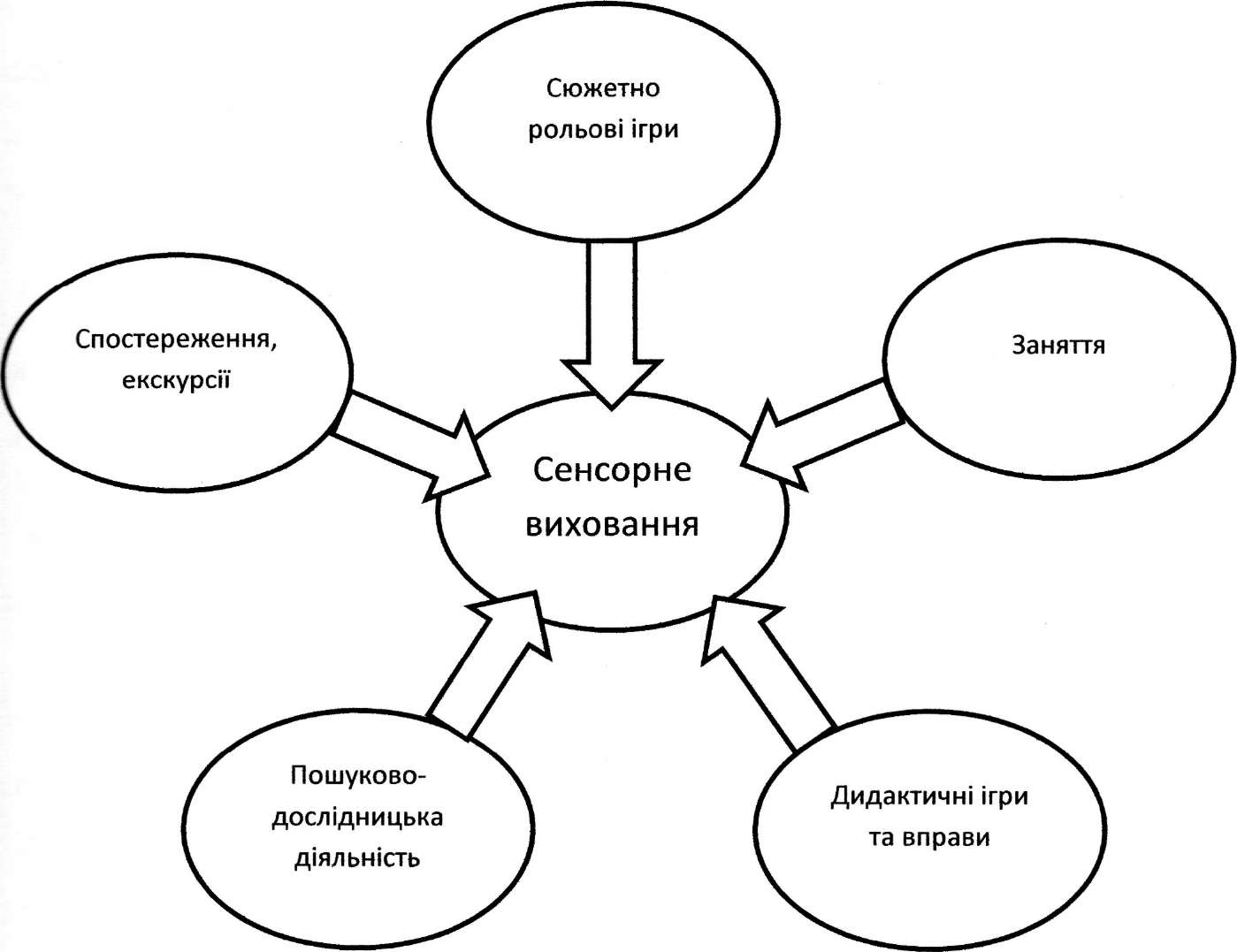 Рисунок 1.1. Форми педагогічної діяльності, що забезпечують процес сенсорного вихованняВідчуття і сприйняття – процеси відображення предметів та явищ навколишньої дійсності. Відчуття виникають під час впливу на організм окремих властивостей предметів:запаху;смаку;кольору;звуку;рухових, стимулів.Процес сприйняття тісно пов’язаний з мовленням, мисленням, пам’яттю,уявленнями дитини дошкільного віку. З – поміж видів сприйняття науковцірозрізняють наступні [22]:– зорове;– слухове;– смакове;Завдяки сприйняттю ми отримуємо інформацію про зовнішні властивості предметів та явищ – їхню форму, розміри, колір, запах, смак, звучання – і за цими властивостями впізнаємо самі предмети та явища.Серед основних властивостей сприйняття варто відзначити наступні: предметність, осмисленість, контактність. Предметність сприйняття полягає у тому, що враження, які дитина отримує з зовнішнього світу, вона завжди відносить до тих чи інших предметів та явищ. З предметністю сприйняття тісно пов’язана його осмисленість. Сприймаючи будь-що, дитина використовує свій досвід, мимоволі додає до отриманих вражень ті, які були одержані раніше, й саме завдяки цьому впізнає предмети, які служать джерелом вражень [22].Об’єктивність сприйняття полягає в тому, що враження, яке ми отримуємо від зовнішнього світу, завжди пов’язане з певними предметами та явищами. Його значення тісно пов’язане з об’єктивністю сприйняття. Сприймаючи що-небудь, ми будемо використовувати наш досвід, щоб не роздумуючи додавати раніше отримані враження до отриманих вражень, і завдяки цьому ми розпізнаємо теми, які можуть бути джерелом вражень.Контактне сприйняття – це відносна незалежність сприйняття характеристик об’єкта, тобто форма, розмір та колір об’єкта пов’язані з умовами, за яких відбувається це сприйняття.Якщо ми розглянемо основні властивості сприйняття, особливо значення осмисленості, ми виявимо, що воно може дати різні результати на основі багатьох умов. Це пов’язано з тим, що умови визначають характер перцептивної поведінки, що виконується людиною, а результат її поведінки залежить від особливостей перцептивної поведінки.Дія сприйняття, як і інші пізнавальні дії, спрямовані на рішення певних завдань. Звичайні завдання, які людина розв’язує за допомогою сприйняття – це завдання встановлення зовнішніх властивостей предметів та явищ і їх впізнавання.В. Мухіна дотримується думки, що завдання сприйняття розв’язуються за допомогою спеціальних засобів. Це, як і в інших випадках, знання, але знання окремого роду – уявлення про основні взірці зовнішніх властивостей предметів – сенсорні еталони [36].Сенсорні еталони – це напрацьовані уявлення людства про основні різновиди властивостей та відношень. Вони виникли в ході історичного розвідку людства й використовуються людьми як взірці, мірки, за допомогою яких встановлюють та позначають співвідносний, властивості й відношення.Засвоєння дітьми сенсорних еталонів починається з того, що вони знайомляться з окремими геометричними фігурами й кольорами. Так ознайомлення відбувається головним чином у процесі оволодіння різними видами продуктивної діяльності. І якщо дитину спеціально не навчають виділяти різновиди властивостей, співвідносні загальноприйнятим еталонам, то сам матеріал, з яким дошкільник має справу при малюванні, конструюванні, складанні мозаїки, аплікації, містить необхідні взірці. Так, малюючи дитина користується фарбами різних кольорів; займаючись конструюванням, вона користується трикутниками, прямокутниками, квадратними елементами різних розмірів; у мозаїках, матеріалах для аплікацій представленні різнокольорові кола, трикутники, квадратики. Коли дорослі допомагають дитині виконувати малюнки, будівлі, вони називають основні форми і кольори [37].Вперше у виробничій діяльності створено необхідні умови для засвоєння визнаних стандартів. Коли дитині дається завдання відтворити на малюнку, він намагається пов’язати характеристики предмета з характеристиками матеріалу в дизайні об’єкта. Це змушує дитину перевіряти матеріал кілька разів, в результаті чого запам’ятовується колір фарби, форма кубика, елемент мозаїки.Без спеціально організованого сенсорного виховання діти звичайно застосовують лише деякі еталони (наприклад, форми кола і квадрата, червоний, жовтий, синій кольори), бо ці форми й кольори зустрічаються частіше за інші.Коли засвоєні лише деякі еталони, дитина дуже чітко й точно сприймає властивості предметів, котрі з цими еталонами співпадають, проте інші різновиди властивостей, еталони яких ще не засвоєні, сприймає неточно, а часте й помилково.Важко дається дітям засвоєння уявлення про величину предметів. Сприйняття величини розвивається у дошкільників таким чином – вони засвоюють уявлення про відношення за величиною між предметами. Ці відношення позначають словами, котрі вказують яке місце займає предмет на ряду з іншими (великий, маленький, найбільший). Діти раннього віку звичайно мають уявлення лише про відношення за величиною між двома одночасно сприйнятими предметами (більше, менше). У молодшому дошкільному віці у дітей формується уявлення про співвідношення за величиною між трьома предметами (великий – менший – найменший) [57].Процес впізнавання – це більш складний етап сприйняття, який тісно пов’язаний з пам’яттю, мовленням, мисленням. Важливо, щоб сприйняття дитини завжди було осмисленим.У процесі предметної та ігрової діяльності дитини необхідно вчити встановлювати розміри предметів, визначати їх форму, колір, просторові взаємовідносини. Для вдосконалення сприйняття дуже корисні заняття малюванням, ліпленням, конструюванням, спортивними іграми та фізичними вправами.У процесі цієї діяльності дитина вчиться користуватися наочним взірцем і виконувати дію за усною інструкцією, у неї розвивається уява, наочно-образне та наочно-дійове мислення [15].При проведенні спеціальних занять з дітьми з розвитку сприйняття потрібно мати на увазі що сприйняття формується у процесі осмислених дій з предметами.Для розвитку й вдосконалення сприйняття простору, величини, форми, відстані, місце розташування й просторових відносин між предметами корисно використовувати спеціальні вправи [20].Перша серія вправ: Розгляньте розмір, форму та зіберіть предмети у «купи». Всі вправи, що використовуються для визначення та визначення пропорцій геометричних фігур, можуть тренувати зорову увагу та сприяти розвитку просторової уяви дітей. Якщо дитина ще не зрозуміла форму предмета, вправа розпочнеться з розрізнення куль, кругів та їх розміру (великий-маленький). На наступному уроці дітей навчатимуть розрізняти форми кулі, куба, кола та квадрата. Друга серія вправ: розвиток диференційованого слухового сприйняття та слухання фонеми. Прослуховування казок, пісень та музики може сприяти розвитку слухового сприйняття та слухової уваги.Важливо проходити спеціальні заняття з розвитку фонематичного слухання. Забезпечте вправи для дітей для розрізнення слів на слух. Спочатку вибирайте слова з вищою контрастністю звуку, потім вибирайте слова з меншою контрастністю і, нарешті, вибирайте слова лише з однією фонемою у звуці. Для того, щоб розвинути аудіювання мовлення, ви також можете проводити спеціальні ігри-вправи з картинками. Дорослі говорять подібні слова: коза-коса, кит-кіт, тінь-тин, ліс-лис, а дитина показує співвідносні картинки.На наступному етапі цього заняття, коли вимовляється вимова, дорослий використовує екран, щоб закрити рот, щоб дитина могла зосередитись лише на слуху.Третя серія вправ: розробка кольорових концепцій. Розвиток сприйняття кольору дуже важливий для естетичного виховання дітей. Розробка кольорової концепції здійснюється поетапно.Четверта серія вправ: Визначте геометричні фігури. Ці вправи можуть тренувати зорову увагу та сприяти розвитку просторової виразності.На початковому етапі вправи починаються з розрізненням форми кулі, кола та їх розмірів (великий-маленький). На наступному уроці дітей навчатимуть розрізняти форми кулі, куба, кола та квадрата. Кількість геометричних фігур, які потрібно розрізняти дітям, поступово збільшується.Коли діти розпізнають геометричні фігури на дотик, а потім розглядають їх, дуже важливо сформувати зорове тактильне сприйняття. П’ята серія вправ: розвиток просторової уяви. Як ми всі знаємо, вихідна ідея космосу тісно пов’язана з розвитком можливостей самостійних вправ та сприйняттям положень тіла. Багато дітей з особливими потребами відстають у руховому розвитку, важко сприймають і запам’ятовують різні частини тіла і вже давно плутаються у визначенні напрямку. Їм важко поглинути просторові уявлення вгору, вниз, ліворуч і праворуч.На першому етапі у дитини послідовно формують просторову диференціацію самого себе, уяву про своє тіло, та його розташування й пересування у просторі.На другому етапі формують просторову уяву в ігровій, предметно-практичній і конструктивній діяльності.На третьому етапі вправи проводяться з лялькою, потім на малюнку. Дитина сидить обличчям до дзеркала, обводить пальцем контур обличчя, очей, носа, потім пальцем обводить контур зображення обличчя на ляльці, на малюнку [20].Розвиток предметної діяльності дітей ставить дітей перед діями, які розпізнають і враховують сенсорні характеристики предмета, що мають практичне значення для виконання дії. Наприклад, дитина може легко відрізнити маленьку ложку з якої їсть сама від великої ложки, якою користується дорослий.Виконання дитиною знарядійних та співвідносних дій створює умови для засвоєння нею перспективних дій, які, в свою чергу, роблять сприйняття більш точним і правильним. Збираючи пірамідку, мотрійку, закриваючи коробочку, дитина добирає і з’єднує предмети та їх частини у співвідношенні з ознаками – кольором, формою, величиною.Спочатку дитина не володіє засобами співвідношення предметів й виконує співвідносні дії на основі зовнішніх орієнтованих дій. На третьому році життя добре знайомі малюку предмети стають постійними взірцями, з котрими дитина порівнює властивості будь-яких об’єктів. Наприклад, трикутні об’єкти з дахом, червоні з помідором. Таким чином, змінюється дія зі взірцем та його змістом. Дитина переходить від зорового співвідношення властивостей предметів зі взірцем, котрим являється не тільки конкретний предмет, але й уявлення про нього [51].Засвоєння нових орієнтованих дій призводить до того, що сприйняття стає більш детальним, цілісним й точним. Предмет сприймається дитиною з точки зору різних, притаманних йому властивостей.У дітей дошкільного віку активне мовлення буде інтенсивно розвиватися, формує мовне спілкування, тому фонематичні характеристики звуку виділіться у події. наприкінці на другому році життя немовлята відчують всі звуки рідної мови Тож загалом це можливо Підкресліть основні характеристики сенсорного розвитку у дітей дошкільного віку:складається новий тип зовнішніх орієнтованих дій – примірювання, а пізніше зорове співвідношення предметів за ознаками;виникає уявлення про властивості предметів;відбувається засвоєння властивостей предметів, що визначається їхньоюзначимістю у практичній діяльності;провадиться розвиток фонематичного слуху, необхідного дляспілкування з дорослими, що призводить до сприйняття всіх звуків рідної мови.Кожен при народженні готовий сприймати навколишній світ він може бачити, чути, відчувати тепло і холод тощо. Система, призначена для сприйняття навколишнього світу, називається сенсорною, а формування адекватного сприйняття сприяє сенсорному вихованню. Його головне завдання – допомогти дітям зрозуміти колір, форму та розміри предметів. За сотні років практики люди створили певні стандарти розміру, форми та кольору. Опанувавши ці стандарти, можна сказати, що дитина вжила низку заходів, завдяки яким вона може порівняти будь-які нещодавно сприйняті характеристики предметів та надати їм відповідні визначення.Накопичення сенсорних уявлень передбачає розуміння кольору, форми, розміру (якщо це можливо) – основні зміни цих характеристик. Ще занадто рано знайомити маленьких дітей із сенсорними стандартами та систематично розуміти характеристики предметів. Однак знання слід встановлювати таким чином, щоб у майбутньому, ще в дитинстві, діти мали змогу засвоїти подібні та унікальні характеристики властивостей об’єкта. Система відліку містить основні кольори спектру (червоний, оранжевий, жовтий, зелений, синій, синій, фіолетовий) і чорно-білий; п’ять фігур (коло, квадрат, прямокутник, трикутник, еліпс); три розміри (великі, середні та маленькі), тому рекомендується спочатку сформувати уявлення дітей про ці форми, кольори та розміри.Естетичний аспект сенсорного виховання головним чином визначається якістю дидактичних матеріалів. Дітям подобаються чисті кольори, приємні текстури та чіткі дидактичні посібники, які сприяють накопиченню сенсорних виразів.У плануванні занять з ознайомлення дітей із кольором, формою, розміром предметів дуже важливим є принцип послідовності який передбачає поступове ускладнення: від елементарних завдань на групування однорідних предметів за розміром, кольором, формою до врахування цих ознак і властивостей у образотворчій чи іншій доступній для дітей дошкільного віку продуктивній діяльності.У дітей дошкільного віку засвоєння знань та формування навичок має бути систематичним. Проводити заняття з сенсорної освіти для дітей першого року життя щодня або через день; приймати дітей протягом року до трьох місяців на рік – один або два рази на тиждень; зі старшими дітьми – раз на два тижні. Довгі інтервали між заняттями небажані. Крім того, необхідно закріпити знання та вміння, набуті в самостійній діяльності.Дитинство характеризується надзвичайно швидким розвитком, тому в мікроперіод кожного віку слід застосовувати різні методи. Повторюючи урок, він не повинен точно відповідати попередній версії: просте копіювання призведе до механічної епізодичної пам’яті, а не до поступового розвитку інтелекту.Сучасна освітня наука визначає зміст сенсорної освіти на основі даних сучасної психології та педагогіки. В його основі лежить принцип збагачення та поглиблення, який полягає у формуванні широкого кола напрямків у дітей (з дитинства) у всьому світі. Окрім особливого розуміння кольору, форми та розміру предмета, він також повинен покращити аналіз звуку мови, сформувати музичний слух, розвинути чутливість опорно-рухового апарату тощо. Ці навички відіграють важливу роль у здійсненні мовної, комунікативної, зорової та трудової діяльності. Сенсорне навчання поєднується з різними видами діяльності, щоб забезпечити життєвість сенсорних знань та навичок.У той же час сенсорний розвиток включає спеціальні завдання для ознайомлення дітей із сенсорними еталонами, а також особливий спосіб порівняння якості сприйманого об’єкта з отриманою пробою, тобто методом обстеження об’єкта. Для того, щоб вибрати конкретну якісну групу, потрібні дії(дотик і погладжування – для визначення гладкості поверхні), так і більш складні (перцептивні) дії (наприклад, система виявлення звукового складу слова).На кожному етапі дошкільного дитинства завдання та зміст сенсорного виховання уточнюють його загальне призначення. Останні наукові дані вказують на те, що в перший рік життя може формуватися тонка різниця між об’єктами різної форми, розміру, кольору та тіні. З початку семи тижнів дитина усвідомлює рухомі предмети і розрізняє кольори. Тримісячні діти розрізняють об’ємні фігури (прямокутник, куб, куля тощо). Тому сенсорне навчання слід розпочинати якомога раніше, щоб скористатися природним потенціалом дитини.Спонтанно поглинаючи сенсорний досвід, діти народжуються з помилками та непорозуміннями щодо якості предметів і штучно затримують процес поглинання. Тому важливим засобом сенсорного виховання є навчання. Дітям важко знати просторові взаємозв’язки, які можна краще засвоїти під час занять спортом, і їх не можна перевірити як форму та розміри предметів. Крім того, вони також знаходять складності у формуванні уявлень дітей про час, які часто повторюються: день змінюється вечором, заняття – прогулянкою, а прогулянка – обідом і так далі. Розуміння часової послідовності та тривалості важливо для формування уявлень про час.З цією метою дітей слід навчити розуміти різні частини дня за короткий час від правильного розуміння понять «вчора», «сьогодні» та «завтра» до засвоєння послідовності днів тижня, пір року тощо.Розвиток слуху також дуже важливий, що відіграє важливу роль у підготовці до школи та подальшого життя. Наприкінці другого року життя у дитини розвивається фонологічний слух, який перед тим, як піти до школи, засвоїв вміння аналізувати звучання слів. У процесі сенсорного виховання розвиток дотику, нюху та смакової чутливості вимагає спеціальної практики для порівняння, а також великої роботи в повсякденному житті дітей.Л. Венгер поділяє процес сенсорного виховання у дошкільному віці на підготовчий етап (перші три роки життя) та систематичне засвоєння дитиною сенсорної культури [8].На першому році життя головний зміст сенсорного виховання становить надання дитині достатнього багатства і різноманітності зовнішніх вражень. З розвитком хапальних рухів потрібно допомогти пристосувати їх до форми, розмірів і місцезнаходження предмета. Поступово для дитини ці якості набувають певного значення (маленьке береться однією рукою, велике – двома).На другому – третьому роках життя важливо познайомити дитину з усією різноманітністю властивостей предметів: формами, кольорами, розмірами тощо. Дії з предметами слід організувати так, щоб для досягнення потрібного результату необхідно зіставлення предметів за формою, розміром, встановити їх схожість або відмінність. Виконуючи початкові продуктивні дії, дитина 3-го року життя вже знає, що форма, розмір, колір – постійні ознаки предметів, які слід враховувати при виконанні найрізноманітніших дій [8].Після трьох років слід систематично знайомитися з ідеалами почуттів та способом їх використання. У сприйнятті кольорів сенсорними еталонами є кольори спектру (червоний, оранжевий, жовтий, зелений, синій, синій та фіолетовий) та ахроматично – білий, чорний. Спочатку діти формують уявлення про біле і чорне, а потім про кольори. Діти також повинні вивчити відтінки кольорів. Ознайомлення з формальним стандартом сенсорної освіти – геометричними фігурами – відрізняється від їхніх досліджень у процесі формування основних математичних понять. Мета полягає в тому, щоб знати відповідну форму, назву та вміння користуватися нею, а не аналізувати.Ідеальним вибором розміру є умовне вимірювання. У процесі сенсорної освіти, на відміну від навчання математики, ви не можете використовувати метричну систему, але встановлюєте розмір об’єкта, виходячи з його положення серед кількох подібних об’єктів (великих, малих, найбільших). Ускладнення поняття розміру відбувається під час переходу від порівняння двох до трьох об’єктів до багатьох об’єктів, що призводить до зменшення або збільшення кількості.Пізніше дітей ознайомили з кольоровим затіненням, змінами геометричних фігур та співвідношенням розмірів, що відбулися між серіями елементів, що складаються з більшої кількості предметів. У той же час дітей потрібно навчити перевіряти предмети: групування за кольором і формою зразка – стандарту, послідовний огляд та опис таблиці для виконання більш складних дій очної карти. По-перше, діти повинні навчитися сприймати колір конкретних предметів. Якщо предмет має відносно чистий колір, це зовсім не складно. Однак, якщо колір також містить елементи різних тонів і виражені по-різному (наприклад, кольори океанських хвиль, кава, винно-червоний колір тощо), завдання ускладниться. Вміння розрізняти та розрізняти предмети з різними кольорами вимагає спеціальної підготовки.По-перше, навчити дітей перевіряти форму предмета – це навчити їх вміти бачити подібність між формою предмета та деякими простими геометричними фігурами. Після цього важливо навчити дітей словесно вказувати форму предмета (наприклад, телевізор – прямокутник, плоский круг тощо) Однак небагато таких об’єктів мають прості форми, які явно схожі на геометричні фігури. У більшості випадків форма предмета є більш складною: вона може виділити загальний контур, форму основної частини, форму і положення вторинної (меншої) частини та деякі інші деталі.У 5-7 років діти повинні навчитися постійно оглядати складні форми предметів. У процесі вивчення всіх кроків, необхідних для перевірки форми, ви можете використовувати метод відстеження дитини з контуром предмета та його частин. Це допомагає порівняти обведену форму зі стандартом еталоном.Заняття з перевірки розміру предметів повинен бути головним чином спрямований на розвиток очей. Для цього можна навчити дітей виконувати дедалі складніші «привабливі» завдання. Спочатку дитина вчиться порівнювати два предмети, застосовувати їх один до одного та виділяти два об’єкти, які дорівнюють третьому об’єкту. Потім вона повинна оволодіти більш складним методом оцінки вартості – навчитися користуватися найпростішим методом. Наприклад, виберіть об’єкт, рівний зразку, дитина вимірює зразок паперовою смужкою, а потім використовує це вимірювання, щоб знайти об’єкт бажаного розміру. Коли справа стосується завдань на очній карті, слід пам’ятати, що ці завдання досить важкі навіть для дітей 6-7 років.Однак, згідно з спеціальними дослідженнями, цілеспрямоване навчання може бути використано для підвищення рівня надмірних вчинків дітей. Коли діти вибирають деталі, які відсутні, але необхідні для побудови будь-якого дизайну, під час конструктивних дій складається візуальна карта. У процесі ліплення, коли він розділяє масу глини, досить охопити всі частини предмета, при створенні аплікацій, малювання та ігор.Нарешті, необхідно розвивати аналітичні можливості сприйняття – здатність орієнтуватися в декількох поєднаннях кольорів, розрізняти окремі розміри та розрізняти форми об’єктів. Для дошкільнят найскладнішим завданням є поєднання кольору, форми та розмірів предметів зі складними структурами. Вибір елементів цієї структури та аналіз взаємозв’язку між цими елементами забезпечується шляхом аналітичного сприйняття. Недостатньо вміти точно сприймати кожен колір і тінь. У природі та творах мистецтва кольори – це складні та різноманітні поєднання. Дітей у віці від 5 до 7 років слід навчити перевіряти ці комбінації, щоб вони могли підтримувати певний ритм при розміщенні окремих тонів, щоб розрізнити теплі та прохолодні комбінації.Сприйняття складних структурних форм передбачає здатність ока розділяти його на окремі елементи, що відповідають певним зразкам, і визначати взаємозв’язок між цими елементами. Таким рухам можна навчити дітей дошкільного віку. Ситуація залежить від розміру. Аналіз і сприйняття цієї функції не має нічого спільного з виділенням та інтеграцією різних частин складного цілого, а з вибором різних розмірів об’єктів (їх довжини, висоти та ширини).Однак, оскільки неможливо відокремити довжину і ширину від самого предмета, слід навчити дітей порівнювати предмети, виходячи з цих розмірів. У той же час важливо зазначити, що розміри предметів відносні: їх визначення залежить від положення об’єкта в просторі.Як правило, в сучасних програмах навчання та виховання дітей у дошкільних закладах частина «перцептивна освіта» зазвичай не виділяється. Його завдання виконуються в інших частинах, серед яких розвиток мови дітей, розуміння навколишнього середовища та розвиток виробничої діяльності. Вихователі ставлять конкретні завдання та визначають методи їх реалізації (клас, викладання ігор, бізнес тощо) відповідно до віку дітей, їх почуттів та рівня інтелектуального розвитку.Сенсорне виховання – цілеспрямований навчальний вплив, який може сформувати чуттєве пізнання та покращити почуття та сприйняття. Діти розуміють навколишній світ, природні явища та події громадського життя для спостереження.Хороші навички сприйняття необхідні і повинні розвиватися у дітей. Протягом життя дітей вони будуть накопичувати сенсорний досвід, збагачувати свій світогляд, підвищувати тон голосу, активізувати позитивні знання, пов’язані з розумінням явищ у всьому світі, пробуджувати інтерес та формувати потреби.Діти в житті будуть стикатися з різними формами, кольорами та іншими характеристиками предметів, включаючи іграшки та предмети побуту. Також вона знайома з витворами мистецтва: музикою, живописом, скульптурою. Немовлята оточені природою і мають усі сенсорні характеристики: безліч кольорів, запахів, шумів.Аналізатор може зрозуміти навколишню реальність.Система аналізу швидко розвивається до шкільного віку, особливо у віці від 2 до 5 років. Необхідно забезпечити діяльність дітей і тим самим вдосконалити їх аналізатори. Дуже важливо розвивати у дітей здатність слухати, спостерігати, бачити та слухати. Для розвитку сенсорних здібностей важливо, щоб діти не лише отримували інформацію про їх використання (так звані), вони також повинні підвищувати своє сприйняття цих предметів і відчувати різні почуття, торкаючись до них та взаємодіючи з ними: несучи предмети та відчуваючи їхню вагу беручи їх до рук,відчути й визначити якість поверхні,температуру.Зовнішні якості та характеристики оточуючих предметів надзвичайно різні. Кожен сенсорний еталон має свою словесну назву, що вказує вагу, довжину, кольоровий спектр, положення ноти на стані ноти, площину та тривимірні геометричні фігури тощо. Після засвоєння цих еталонів діти об’єднають будь-які якості, які вони сприймають, і дадуть їм визначення. Завдяки цим «одиницям виміру» діти можуть більш повно і поглиблено вивчати повніше й глибше пізнає різні властивості конкретних предметівлі сприйняття набуває цілеспрямованого й організованого характеру.Удосконалення будь-якої діяльності залежить від рівня сенсорного розвитку дитини. Ця залежність особливо очевидна в художній діяльності, яка вимагає основної розробки певних аналізаторів, які можуть забезпечити необхідну точність і тонкі відмінності.Залежно від діяльності, її мотивація змінює ясність і тонкощі сприйняття, оскільки різні характеристики об’єкта відіграють певну роль у його значенні. Опанувавши ту чи іншу властивість предметів в одній діяльності (наприклад, навчившись розрізняти кольори в іграх методу навчання), дитина використовує цю функцію в інших видах діяльності (малювання, аплікації тощо). Мова дуже важлива у розвитку чуттєвого пізнання.Слова дорослого фіксує чуттєвий досвід дитини і узагальнити його. Введення імен дітей з різними характеристиками допомагає розвинути порівняльну здатність – найважливішу розумову операцію. Мовні назви символів та властивостей предметів сприяють їх осмисленому сприйняттю, що є очевидною різницею.Тому сенсорний розвиток дітей, з одного боку, полягає у отриманні великої кількості понять виразу із незалежним значенням, з іншого боку, це поняття виразу про навколишній світ. Це основа загального інтелектуального розвитку, і його неможливо досягти, не покладаючись на повне сприйняття.Молодша група1. Формування загальної сенсорної здатності – здатності використовувати сенсорні еталони (п’ять,потім сім кольорів спектра;п’ять геометричних форм;три градації величини).2. Забезпечити поступовий перехід від сприйняття предмета та розпізнавання предмета до сенсорного аналізу (призначення предмета, його частини та його призначення, матеріал, що використовується для виготовлення предмета, колір, форма, розмір тощо).3. Допоможіть дітям зрозуміти різні матеріали (папір, дерево, скло, метал) та їх основні характеристики (скло холодне, прозоре, б’ється); папір (гладкий, м’який, рветься, промокає й т. ін.)4. Сформуйте уявлення про найпростішу перцептивну дію (погладити, надавити, пощупати, спробувати на смак тощо.)5. Виховувати вміння активно вживати слова, що виражають рух (зморшкуватість, стиснення, обведення тощо), якість та характеристики (м’якість, твердість, гладкість, шорсткість тощо; предмети рвуться, б’ються, мокнуть).6. Виховувати дбайливе ставлення до предметів і вчити дітей користуватися предметами відповідно до їх призначення та характеристик.Середня група1. Виховувати та вибирати атрибути об’єктів, пов’язані з розмірами та кількістю, та встановлювати умовні зв’язки між об’єктами та їх назвами.2. Сформуйте повне позиціонування, зрозумійте і використовуйте різні просторові умови.3. Методи навчання виявляти предмети з різних матеріалів (папір, картон, скло, метал, гума, шкіра, тканина, пластик тощо), та оволодіти їх унікальними характеристиками (замочування, биття, розривання, горіння, міцність, крихкість тощо).4. Дайте поняття, тобто структуру та матеріал об’єкта, та вибір виробництва відповідно до його використання.5. Напишіть найпростішу описову історію про об’єкт, відображаючи знання про його призначення та всі відомі якості та характеристики об’єкта та його матеріалів.6. Виховуйте обережне ставлення до тем та матеріалів та вміння використовувати їх у повсякденному житті розумно, відповідно до мети ознаки.Старша група1. Поглинають два типи понятійних відносин: (відносини між поняттями за рівнем їхньої узагальненості – сукупність істотних ознак і сукупність охоплюваних даним поняттям об’єктів;розуміння й використання при розв’язанні пізнавальних завдань зворотної залежності між обсягом і змістом поняття)та взаємозв’язки послідовностей сортуються за силою будь-якої ознаки між об’єктами.2. Засвоєння підстановок понять чи дій поняттєвих символів.3. Розробити уявлення про просторові відношення (контур об’єкта, замкнута пунктирна лінія, висота, довжина).Підготовча група1. Удосконалити здатність визначати просторові характеристики предметного світу (форма, положення, довжина предмета, простір між ними, композиція та співвідношення розмірів).2. Розвивати вміння асоціювати предмети з бажаними категоріями, розрізняти групи понять у різнорідних матеріалах та використовувати широкі терміни для вирішення проблеми відгадування об’єктів.3. Формувати вміння обирати раціональний спосіб визначення характеру взаємозв’язку між об’єктами та давати точні словесні оцінки для доведення та доведення методів та результатів порівняння, вимірювання та порівняння.4. Формувати вміння свідомо відбирати предмети та матеріали для самостійної діяльності на основі їх якості, характеристик та призначення.5. Завдяки використанню образного порівняння, додавання слів та метафор формується здатність писати описові історії про предмет, щоб повністю відображати його характеристики.1.3. Роль розвиваючих ігор та вправ у сенсорному вихованні дітей дошкільного вікуУ дошкільній освіті існує багато методів і прийомів, які можуть впливати на виховання дітей дорослими, залежно від конкретної ситуації. Ігри є потужним засобом виховання дітей дошкільного віку. Недарма цю епоху називають ігровою Ігри відіграють особливу роль у зростанні дітей. Ігри, спрямовані на розвиток сенсорного сприйняття, покликані сформувати всебічний і гармонійний світогляд, а також є першим кроком у набутті сенсорного досвіду та світових знань.Психологи Л. Виготський, А. Леонтьєв, Д. Ельконін стверджували, що розвиток дитини відбувається в тому випадку, якщо вона сама бере активну участь у різних видах діяльності [10; 24].Протягом раннього віку ускладнюються сюжети ігор за такими ознаками, як кількість персонажів, різноманітність ситуацій. Якщо у перших предметно-маніпулятивних іграх діє один персонаж у певній ситуації, а схема гри неодноразово повторюється (кілька разів дівчинка зачісує ляльку), то наприкінці дошкільного віку в іграх дітей бере участь кілька персонажів, які діють у послідовних різноманітних ситуаціях – відбувається розгортання сюжету. В іграх намічаються зв’язки між персонажами, проте вони слабо узгоджені і задаються їх включенням у спільну ситуацію. Як відзначає Г. Урунтаєва, тут можливі три варіанти дій [60]. Перший передбачає два персонажі, один з яких – предмет дії іншого, наприклад перукар і клієнт. Другий складається з самостійних дій, включених у спільну для персонажів ситуацію: машиніст і пасажири. В третьому персонажі обмінюються діями: покупець вибирає товар, а продавець зважує. До кінця 3 р. спостерігаються сюжети, в яких разом з набором дій задані і деякі відносини між персонажами. Наприклад, відносини керівництва і підпорядкування в грі «дитячий садок», коли вихователь веде заняття, а діти слухають. Або поєднання керівництва і підпорядкування з рівноправним обміном діями, коли в цій же грі зображуються відносини між вихователем і батьками дітей [63, с. 66-67].Розвиток ігрової діяльності покращює становленню стосунків між дітьми, проходячи в три етапи [27]:1. Перші взаємовідносини між дітьми носять неігровий характер, хоча й розгортаються щоб облаштувати гру: підбирання місця для неї,обміном іграшками,поділом іграшок тощо.2. Ігри дітей відзначаються характеристикою «я посижу рядом але не гратимуся». Але при цьому виникає інтерес до гри із однолітками та спроби повторюватя один за  одним. Бажанням когось з дітей долучити до гри іншу дитину викликають в інших негативні реакції: скарги вихователю, заперечення з приводу втручання у гру крикамо та плачем і т. ін. Між малюками часто бувають конфлікти з цього приводу.3. Виникають перші ігрові співдії дітей, і цьому сприяє спільні місце гри та іграшки. Взаємодія дітей звертає увагу за наявністю обміну ігровими діями між ними. У таких взаємовідносинах дітки виступають як гравці, кожен з яких виконує свою роль: один з них подає «тарілки», інший накладає у них «їжу». Зникають висловлення незадоволення з приводу долучення іншого малюка в гру. Якщо хтось із діток є ініціатором гри, то він із задоволенням приймає до себе в гру однолітка. Дітки починають оцінювати якость ігрових дій один одного, буває таке що гра може закінчитись, якщо малюк не узгоджує своїх дій відповідно до теми гри. В іграх, що містять «роль у дії», виникають взаємини, зумовлені співвідношенням виконуваних дітьми функцій, що слугують передумовою появи рольових взаємин [27].В ігровій діяльності більше всього інтенсивно розвиваеться психічні якості та особистісні особливості дитини. У грі створюються інші види діяльності, які потім набувають самостійного значення. Ігрова діяльність впливає на формування довільності психічних процесів. Так, у грі у дітей перебуває в розвитку довільна увага і довільна пам’ять. В умовах гри діти концентруються краще і запам’ятовують більше, ніж в умовах дослідів. Свідома мета (зосередити увагу, запам’ятати і пригадати) виділяється для дитини раніше і легше всього в грі. Самі умови гри вимагають від дитини фокусування на предметах, включених в ігрову ситуацію, на утримання розігруваних дій і сюжету. Якщо дитина не дуже хоче бути уважною до того, що вимагає від неї подальша ігрова ситуація, коли не запам’ятовує умов гри, то він просто не виходить інакше, однолітками. Потреба в спілкуванні, в емоційному стимулі змушує дитину до цілеспрямованого зосередження і закарбовування в пам’яті [25].Дії в ігровій ситуації чинять не одноразовий вплив на розвиток розумової діяльності дитини дошкільного віку. У грі дитина вчиться діяти з заступником предмета – він дає заступнику нове ігрове назву і діє з ним у відповідності з назвою. Предмет заступник стає опорою для мислення. На основі дій з предметами-заступниками дитина вчиться мислити про реальний предмет [53].У той же час досвід реальних взаємин і особливо ігрових дитини в сюжетно-рольовій грі лягає в основу надзвичайної властивості мислення, що дозволяє стати на точку зору інших людей, передбачити їх майбутню поведінку і залежно від цього будувати свою власну поведінку. Головне в повчальних іграх – розуміння дітьми змісту ігрової ситуації, яку демонстрував вихователь, емоціональне залучення до неї, відтворення її у своїй грі [19].Навчальні ігри зацікавлюють і емоційно захоплюють дітей лише в тому випадку, якщо несуть елементи новизни й викликають цікавість. Завжди нова інформація повинна базуватися на знайомих дітям фактах, подіях, на знаннях призначення предметів, їх властивостей; повинна бути пов’язана із засобами вирішення ігрових задач: постановка ігрової мети з використанням нових засобів її реалізації, поступове зростання самостійності дітей у ході гри. Подібний показ, спільна гра повторюються до тих пір, поки вони викликають цікавість дітей. Поступово показ таких ігор починає ускладнюється й замінюється новим сюжетом із використанням додаткових іграшок, нових засобів реалізації ігрової задачі. З дітьми другого року життя можна повторювати одну й ту саму гру до 3-4 разів із деякими проміжками у часі близько 2-3 днів. З дітьми третього року життя достатньо однакову гру провести 1-2 рази, а потім ускладнити її [27]. Навчальну гру краще всього починати з показу різних іграшок, пояснення їх властивостей, дій з ними. Потім можна запропонувати дітям ігрову задачу «Одягнемо ляльку на вулицю».Велике значення у розвитку дитини є ігри, зокрема ігри дидактичні. Цікава гра привертає увагу то тими, то іншими особливостями предметів і змушує дитину більш точно, більш свідомо їх сприймати.Дидактичні ігри мають і більш чітку навчально-ігрову структуру; в цих випадках вони можуть становити одну з форм організованого навчання.Крім дидактичних ігор, використовуються спеціальні дидактичні вправи, наприклад, вправи на пізнавання та розрізнення величин, форми, кольору [27].У дошкільному дитинстві навчальні ігри виконують подвійну роль спонукають дітей до гри і постійно збагачують їх ігровий досвід, ігрові вміння діти набувають у спільних іграх із дорослими, що організуються у двох формах:в спеціальних іграх, які проводяться у формі заняття;в іграх вихователя з дітьми в процесі їх самостійної діяльності [54].Спрямований вплив вихователя виявляється і в тому, що інформація подається дітям планомірно, в певній послідовності з постійним їх розширенням, поглибленням.Щоб зрозуміти думки дітей і запам’ятати отриману інформацію, її потрібно повторити кілька разів. Інформація повинна повторюватися в тій самій формі, яка була надана раніше, або трохи змінена. Повторне навчання є новим та допомагає дітям зацікавитись тим самим явищем.У вихованні дітей дошкільного віку найважливішим є збагачення та вдосконалення сенсорного досвіду під час діяльності.Завдання навчальної гри:замовлення;узагальнення;групування;уточнити ідеї.Назва форми, колір, розмір, просторовий зв’язок, розрізнення та засвоєння звуку.Сенсорні дидактичні ігри (як і інші дидактичні ігри) включають у себе, з одного боку, вікові, моральні мотиви, а з іншого – принцип добровільності, право самостійного вибору, самовираження. У повсякденному житті дитина теж сприймає різноманітність кольорів – це й улюблені іграшки, й оточуючі предмети. Бачить вона й витвори мистецтва – картини, скульптури, чує музику, але якщо засвоєння цих знань відбувається стихійно, без керівництва дорослих, воно часто стає поверховим.Саме тут і приходить на допомогу сенсорне виховання – послідовне, планомірне ознайомлення дітей із сенсорною культурою людства.З-поміж функцій сенсорних дидактичних ігор та вправ науковці вирізняють наступні [41]:навчальна, що спрямована на організацію та подальше вдосконаленнядосвіду дітей, а також формування в них узагальнених уявлень та засобів дій;розширення практики використання еталонів;орієнтування що спрямована на використання раніше набутих дитиною знань.Використання дидактичних ігор у ході заняття може бути різноманітним [49]:використання як частини заняття;самостійна форма організованого навчання дітей;використання у повсякденному житті.Оскільки навчання дошкільнят має бути ігровим, то основне місце в ньому належить дидактичній грі, яка вчить дитину легко, швидко і цікаво.На цьому етапі, коли розпочались принципи педагогіки дошкільної педагогіки та була розроблена нова система сенсорного виховання, роль педагогічних ігор та вправ суттєво змінилася. Навчання іграм – це спеціальний метод навчання, який може задовольнити потреби дітей і який був включений у всі системи дошкільної освіти.Дидактичні ігри відіграють вирішальну роль для сенсорного виховання дітей [49]. В іграх з іграшками, різними предметами та малюнками діти будуть накопичувати сенсорні враження. Розбираючи та збираючи мотоцикли, вибираючи пари малюнків, він навчився розрізняти та називати розмір, форму, колір та інші характеристики предметів.Основною особливістю дидактичних ігор є навчальна. Зв’язок у дидактичних іграх навчальних завдань, наявність готового змісту та правил дає можливість вихователям більш систематично використовувати ці ігри в естетичному вихованні дітей. Вони створюються дорослими з метою виховання та навчання дітей, але робляться вони не публічно, а досягаються за допомогою ігрових завдань. Знайомий з формою, кількістю, просторовим поданням, звуком.Сенсорне виховання дитини у ході дидактичної гри відбувається у нерозривному зв’язку з розвитком в неї логічного мислення та вміння висловлювати свої міркування словом. Слово допомагає називати ознаки чи властивості предметів. У ході вимови формується процес міркування. Процес починається з усвідомлення проблемної ситуації, з порушення питання. Розвиваючі ігри та дидактичні ігри сприяють розвитку таких операцій, як аналіз, мисленнєве розкладання цілого на частини, або виділення з цілого його сторін; порівняння, встановлення подібності та відмінності між предметами або будь-якими ознаками; синтез, мисленнєве об’єднання частин, властивостей у єдине ціле; узагальнення, мисленнєве об’єднання предметів і явищ за будьякими істотними властивостями [14].Склад ума може здійснюватися за допомогою практичних дій, лише на рівні оперування уявленнями чи словами, тобто у внутрішньому плані. Отже, розвивається спроможність формулювати судження, умовиводи, вміння застосовувати знання за необхідних обставин [8].Дидактичні ігри розвивають сенсорні здібності дітей. Процеси відчуття й сприйняття лежать у основі пізнання дитиною довкілля. Ознайомлення дошкільнят зі схожим кольором, формою величиною предмета дозволяє створити систему дидактичних ігор й вправ по сенсорному вихованню, вкладених у вдосконалення сприйняття дитиною характерних ознак предметів. Вони також розвивають мова дітей: поповнюється і активізується словник, формується правильність звуковимови, розвивається зв’язкова мова, вміння правильно висловлювати своїх поглядів [19, с. 56-62].Усі дидактичні ігри можна розділити на три основні типи:ігри з предметами (іграшки, природні матеріали);настільний друк;ігри в слова.Сенсорні дидактичні ігри (та інші навчальні ігри) включають вік та моральну мотивацію, з одного боку, та добровільні принципи, незалежний вибір та самовираження, з іншого.Функція сенсорних дидактичних ігор та вправ:освіта, спрямована на організацію та подальше вдосконалення дитячого досвіду, а також формування загальнолюдських ідей та засобів дії;розширити використання стандартних практик у розширених практиках;орієнтація, яка спрямована на використання знань, раніше здобутих дитиною.Існує багато способів використання дидактичних ігор:використання як частини заняття;самостійна форма організованого навчання дітей;використовувати у повсякденному житті.Для реалізації цих основних завдань використовуються такі дидактичні ігри та вправи:форма: «Сховай від дощику», «Якої фігури не стало?», «Жив-був кружечок», «Закрий віконце в будиночку»та інші;•	колір: «Знайди предмети такого ж кольору?», «Розклади предмети за кольором», «Повітряні кулі», «Де помилилася Білосніжка?»та ін.;•	розмір: «Лялька йде в гості», «Більше-менше», «Чудесний мішечок», «Хто спритніший» ігри-пазли тощо.Отже, можна зробити висновок, що дидактичні ігри та вправи є важливою частиною сенсорного виховання і можуть бути використані як важливий внесок у розвиток особистості. Під час заняття дидактичні ігри були організовані за планом. З іншого боку, у відведений для гри час; діти отримують різноманітні матеріали, які можна грати за бажанням. Якщо дидактична гра проводиться протягом усього курсу, її зміст повинен бути пов’язаний з попереднім курсом.Керівництво дидактичною грою вимагає високого рівня педагогічної майстерності і такту. Вирішуючи через гру та у грі дидактичні завдання, вихователь повинен зберегти суть гри – діяльності цікавої, близької дітям, яка радує їх, сприяє спілкуванню між дітьми, створює умови для виникнення і зміцнення дружби, симпатії, формування колективу, що живе за законами «дитячого суспільства» [40].У дидактичній грі використовуються різні методи навчання: наочний, усний та практичний. Переконливі ігри короткочасні (10-20 хвилин). Тому важливо не зменшувати інтелектуальну активність гравця протягом цього часу, а не знижувати інтерес до завдання. Найвища вимога до планування навчальної гри: вибираючи гру, вчителі повинні враховувати зміст, складність та новизну.РОЗДІЛ 2ДОСЛІДНО-ЕКСПЕРИМЕНТАЛЬНА РОБОТА З РОЗВИТКУ СЕНСОРНИХ ЕТАЛОНІВ У ДІТЕЙ В ПРОЦЕСІ ІГРОВОЇ ДІЯЛЬНОСТІ2.1. Методичні аспекти планування та проведення занятьСенсорна культура дітей – це результат засвоєння сенсорної культури, створеної людиною (оволодіння предметами та їх властивостями). Починаючи від сприйняття світових речей і явищ та пізнання дітей, походження сенсорних здібностей полягає у досягненні загальнолюдського рівня сенсорного розвитку в дошкільному віці.Планомірність навчання дітей – є один із найважливіших принципів вирішення складної виховної роботи дитячих дошкільних навчальних закладів. Тільки правильно спланувавши навчальний процес, ви зможете успішно реалізувати план загального розвитку дитячої особистості.Плануючи затяття з ознайомлення форми, кольору та розміру предмета, слід враховувати вік та рівень розвитку дитини.Кількість дітей може коливатися від 3-4 до 6-8 років, залежно від віку та рівня інтелектуального розвитку. На першому році життя заняття проводять індивідуально. Якщо в групі буде двоє дітей віком від 1 року 6 місяців, то ви можете одночасно об’єднати в занятті ще 2-4 старших дітей. Якщо наймолодшій дитині в групі півтора роки, то в підгрупі можуть займатися одночасно 6-8 дітей [19].Перш ніж провести перше заняття із сенсорної освіти для дітей їх слід навчити спокійно сидіти, слухати вихователя на занятті та виконувати його вказівки та вимоги. Навчання маленьких дітей на затяттях є дуже складним процесом, і це може бути певною мірою дитячим нейропсихологічним розвитком.На занятях із сенсорного розвитку кожне завдання буде вирішувати сенсорні проблеми в присутності дітей з різними навичками та вміннями. У свою чергу, на занятях діти отримують нові знання та нові навички, що використовуються в інших видах діяльності.Тому, коли фізичний розвиток дітей досягає певного рівня, можна успішно організовувати різні заняття, щоб зрозуміти розмір, форму та колір предметів. Перш за все, це стосується розвитку дій при виконанні дій з видалення предметів, вбудовування предметів, при роботі з мозаїкою, малюванні.Дітей захоплюють дії яскравих іграшок різної форми та розмірів, таких як нанизування кілець, перекладання предметів тощо.Деякі заняття передбачають об’єднання дітей по парах і можливість спокійно покинути заняття, щоб не заважати іншим дітям, що, в свою чергу, вимагає певної міри стосунків, яка досягається в процесі морального виховання.На кожному занятті діти привчаються виконувати також елементарні трудові доручення. Вони повинні відносити індивідуальний матеріал на стіл вихователя і складати його. Педагог повинен стежити за тим, щоб малюки робили це тихо, не відволікаючи тих, хто ще не впорався із завданням [50].Тематичне планування матеріалу узгоджується з часом року, з сезонними явищами, з програмою ознайомлення з навколишнім середовищем [1]. Так, перш ніж запропонувати дітям малювати фарбами на тему «Листочки дерев», необхідно поставити у воду зрізані гілки і дочекатися, щоб бруньки розпустилися. Малювання фарбами на тему «Кульбаби і жук на лузі» може проводитися після спостереження весняної галявини з яскравими кульбабами. Малюванню на тему «Вогники вночі» повинне передувати спостереження за освітленими вікнами будинків. Важливим фактором у плануванні занять з ознайомлення дітей з кольором, формою, величиною предметів є принцип послідовності, який передбачає поступове ускладнення завдань [18]. Це ускладнення йде від елементарних завдань на угрупування однорідних предметів по різних сенсорних якостям, до співвіднесення різнорідних предметів за величиною, формою, кольором і далі до обліку цих ознак і властивостей в образотворчій і елементарній продуктивній діяльності. Принципом послідовності обумовлюється і ознайомлення дітей спочатку з цілком відчутними сенсорними властивостями – величиною і формою предметів, які можна обстежити шляхом обмацування, а вже потім з таким сенсорним властивістю, як колір, орієнтування на який можливе тільки в плані зорового сприйняття [45]. Також існує послідовне знайомство дітей спочатку з різко різними властивостями предметів дитини, різні (коло – квадрат, червоно – синій), а потім мають більш компактні характеристики (круглої – овальною формою, жовтим – помаранчевим кольором).Важливим принципом організації навчального процесу є регулярність. Враховуючи те, що не бажано робити великий інтервал часу між заняттями, необхідно закріплювати знання та вміння, набуті в самостійній діяльності на заняттях з образотворчого мистецтва, частково на заняттях, спрямованих на оволодіння діями дітей з предметами.Так, спочатку здійснюється угруповання предметів з різко різними сенсорними властивостями (форми або кольору), потім з більш близькими. На одному занятті діти групують предмети круглої і квадратної форми; на наступному вони оперують з предметами круглої і овальної форми, але при цьому зберігаються колір, величина, фактура предметів, тобто задана сенсорна властивість виступає на даному занятті єдино новою [9].У плануванні методів навчання маленьких дітей (як всередині кожного заняття, так і від заняття до заняття) чітко проглядається поступовість їх зміни [30]. При проведенні кожного заняття основним методом є безпосередній показ предметів вихователем. Допоміжна роль при цьому належить словесному поясненню. Оскільки маленькій дитині на етапі становлення мовного розвитку складно одночасно сприймати показ предметів, дії з ними і мовну інструкцію, то пояснення повинні бути гранично короткими: кожне зайве слово відволікає малюка від зорового сприйняття [47]. У кожному завданні основним методом є показ предметів безпосередньо вихователем. Допоміжна роль – усне пояснення. На етапі розвитку мови дітям важко одночасно сприймати показ предмета, роботу предмета та мовне пояснення, тому пояснення повинно бути дуже стислим: кожне додаткове слово буде відволікати зорове сприйняття дитини.У третій частині завдань вихователь надаватиме особисті рекомендації, надаватиме регулярну допомогу, а в деяких випадках проводитиме систематичне особисте навчання. Зміна методів навчання з одного заняття до іншого відбувається при використанні більш-менш детальних інструкцій. На початкових етапах навчання вихователь часто використовують детальні інструкції.Так, при угрупуванні предметів за величиною дитині пропонують [29]:подивися уважно на предмет, який дав вихователь;подивися на два предмети, покладені в різні сторони (вихователем):спочатку на один, потім на іншій;знову подивися на свій предмет; знайти очима, де у вихователя лежить такий же;показати його вихователю;покласти свій предмет поруч із зразком.За допомогою індивідуального пояснення, якщо дитина в принципі розуміє завдання, деякі перераховані ланки можуть бути опущені, а опис може бути таким:уважно подивися на свою іграшку;а тепер подивіться, які у мене іграшки;а тепер подивись де в мене така іграшка як в тебе;поклади іграшку разом з моєю іграшкою.Принаймні засвоєння матеріалу на заняттях інструкція поступово може виявитися зовсім згорнутої візьми предметподивись на мої іграшки;поклади свою іграшку разом із такою моею.Багатьом дітям починаючи з майже двох років. після спільного пояснення і показу не потрібно додаткових запитань і вказівок при самостійному виконанні завдання.Діти все роблять правильно.Особливий такт повинен проявлятися при плануванні індивідуальної роботи з дітьми [43]. Важливо пам’ятати, щоб ця робота не перетворилася на додаткові заняття. Завдання педагога полягає в тому, щоб зацікавити і викликати у малюка бажання пограти з дидактичним матеріалом [16]. В кінці заняття з усіма дітьми вихователь запропонував дітям сісти за стіл, захоплено пограти з його іграшками, показати іграшки, а потім покласти поруч дерев’яні палички такого ж кольору. Діти із задоволенням вибирають і пишуть предмети заданого кольору (завдання згрупувати предмети за кольором).Проведений аналіз занять вимагає особливої уваги. Стандарт може бути оцінкою його реалізації та незалежності. Деякі діти швидко виконали завдання без помилок. Деякі діти виконують індивідуальні завдання за допомогою вихователя. Вони можуть допустити деякі помилки, можуть виправити їх самі, або виправити за допомогою наставника: «Подивіться, що у вас повинно бути?» У той же час діти активніші і роблять багаторазові порівняння, щоб вони могли грамотно виконувати завдання. Деякі діти потребують постійної допомоги. Для дітей на цьому рівні текстура занадто висока. Перспективне планування занять по сенсорному вихованню має деякі варіанти, якщо неоднаковий віковий склад груп, так само як і рівень нервовопсихічного розвитку дітей або ступінь їх організованості [35] (під ступенем організованості в даному випадку розуміється вміння займатися, навчатися на заняттях: слухати пояснення дорослого, виконувати його інструкцію і так далі). Запропонована наступна методика занять призначена для дітей другого і третього року. Робота починається з групою дітей другого року життя з вересня і ведеться систематично до травня. Однак слід пам’ятати, що в період комплектування груп через складність адаптації дітей до нових умов дані заняття в першій половині вересня можуть не проводитися [33].Засвоєння сенсорних еталонів тривалий і складний процес. Засвоїти сенсорний еталон – це значить навчитися правильно називати ту чи іншу властивість. Необхідно мати чіткі уявлення щодо різновидів кожної властивості і, головне, вміти користуватися такими уявленнями для аналізу і виділення властивостей різноманітних предметів у будь-яких ситуаціях [49]. Це рішення дитячої сенсорної культури в області форми, розміру та кольорового сприйняття. Наявність цих характеристик є основним змістом сенсорного виховання, оскільки його форма, розмір і колір мають певне значення для наочного зображення предметів та реальних явищ.У процесі підготовки до дидактичнї гри вихователі повинні:вибирати його відповідно до вимог плану навчання та навчання дітей певного віку;визначати найкращий час для проведення;підготувати необхідні навчальні матеріали;вивчити та зрозуміти гру;розглянути методи та прийоми управління;надати дітям знання та ідеї, необхідні для вирішення ігрових завдань.Після підготовчої роботи діти продовжують ознайомлюватися з різними характеристиками предмета: розміром, формою та кольором. У більшості випадків діти спочатку виконують завдання випадково. Через 2–3 роки життя завдання сенсорного виховання ускладнюється. Діти починають накопичувати уявлення про колір, форму, розмір та інші властивості предметів. Ці ідеї повинні бути дуже різними, що дуже важливо. Діти, які знайомі з усіма основними різновидами властивостей ,основні кольори (червоний, синій, жовтий, зелений), форми (коло, квадрат, овал, прямокутник).Маючи справу з дітьми та використовуючи назви фігур та кольорів, немає потреби просити їх вчитися. Дітям досить вивчити і зрозуміти такі слова: «форма», «колір», «однаковий». Виняток-знайомство з масштабом теми. Розмір абсолютно не важливий. Це можна побачити лише у порівнянні з іншими розмірами.Предмет оцінюється як великий у порівнянні з іншим предметом, який у цьому випадку менший. Щоб привернути увагу дитини до властивостей предметів, організовуються такі дії з предметами, внаслідок яких, для отримання потрібного результату треба зіставити предмети за формою, розміром, установити їх збіг чи розбіжність.У результаті для того, щоб отримати бажаний результат, об’єкти слід порівнювати за формою та розмірами, щоб встановити збіг чи різницю предметів. Спочатку діти не можуть візуально спостерігати співвідношення тому складайте об’єкти разом, щоб порівнювати форми та розміри та порівнювати кольори. Від зовнішнього методу порівняння діти поступово звертають погляд на порівняння предметів. Це дає змогу встановити схожість та відмінності між зовнішніми ознаками та між об’єктами, які не можна накладати один на одного або застосовувати в тісному порядку.У дошкільному дитинстві увага дітей мимовільна, і навчання на занятях можна проводити лише у формі ігор, щоб стимулювати допитливість та позитивні емоції дітей.При організації занять з дітьми, важливо враховувати вікові особливості дітей та обсяг знань, що відповідає віку.Показники розвитку відображають послідовність та вік розвитку навичок, тобто рівень розвитку, якого повинна досягти кожна вікова група. Показники – це навички, сформовані внаслідок впливу цілеспрямованої освіти та виховання батьків, тому контроль цих показників не лише виявляє рівень розвитку, здатність до навчання та рівень освіти кожної дитини.Для маленьких дітей він характеризується дуже швидкими темпами, нерівномірним та раптовим розвитком, що призводить до необхідності визначення вікової групи та вперше виявлення лінії розвитку у кожній віковій групі, що організовує та впливає на подальший розвиток дітей. Ці шляхи розвитку повинні контролюватися.На другому році життя контролюють подальший розвиток розуміння мови і активної мови, сенсорний розвиток, розвиток гри, рухів, навичок.На третьому році перевіряють розвиток активної мови. Не менш важливим є сенсорний розвиток, а також розвиток гри.У зв’язку з дуже швидким темпом розвитку, контроль за нервово-психічним розвитком дітей 1 року життя проводять щомісячно, на 2 році – раз в квартал, на 3 році – раз у півріччя. Розвиток перевіряють у строки наближені до дня народження дитини.Накопичення сенсорних проявів передбачає організацію дітьми широкого спектру орієнтацій у кольорах, розмірах та формах.Зміст сенсорного розвитку для дітей включає навчання їх розрізняти колір, форму та розмір як особливу властивість предметів, та звернення уваги на ці якості, що є передумовою формування повноцінного сенсорного уявлення.Коли діти розрізняють ознаки великої кількості предметів, вони зазнають труднощів у словесних визначеннях. Але слова – великі та малі назви районів дізнаємося найближчим часом.Зосереджуючись на назві словоформи, діти можуть легко засвоїти її – назви форми, опредмечені їх визначення: предмет прямокутної форми називають цеглинкою.Складніше зі словесним визначенням кольору. У дітей 2 років ще не має стійкого зв’язку між сприйняттям кольору і словом, яке означає його [23]. Вони успішно використовують слова-назви кольорів лише в конкретній, знайомій ситуації. Вихователь не повинен вимагати обов’язкового використання слів назв, корисніше використовувати прийом опредмечування кольору: зелений – це ялинка. Навчання, при цьому, доцільно здійснювати в ігровій формі. Для занять використовуються: кільця, кульки для нанизування, геометричні фігури. Основними методичними прийомами навчання дітей є [44]:наочно-дійсний показ,словесні пояснення,словесні речення,виконання доручень,багаторазове виконання вправи (якщо дитині важко виконати дію, вихователь повинен взяти її руку в свою і виконати дію).До проведення занять з предметами ставляться наступні вимоги [43]:підготовка розбірних і вкладних іграшок (кільця, пірамідки);посібники, дидактичні іграшки дають дітям після показу дій дорослим;показ дій з розбірною іграшкою повторюється декілька разів, доки дитина не засвоїть порядок рухів і не оволодіє відповідними діями;більша частина часу повинна надаватися самостійним діям дітей з предметами; в процесі заняття вихователь допомагає по черзі кожній дитині;мова вихователя повинна бути небагатослівною, але слова повинні співвідноситься з предметами і діями, які вони позначають.Основні вимоги до організації індивідуальних занять [30]:Перш ніж давати інструкцію, слід поспостерігати, чи виявляє дитина цікавість до матеріалу, чи береться розглядати його. Якщо вона цього не робить, вихователь сам запрошує її подивитися, що в нього є для неї. Тут допоможе емоційне, загадкове слово.Інструкція має бути чіткою, лаконічною, зрозумілою, з використанням ігрового прийому. Наприклад: «Подивися, які гарненькі кульки літають! Прив’яжи кожну кульку до ниточки такого самого кольору». Після вказівки дитині надається змога виконати завдання самостійно. Якщо воно їй не по силі, вихователь у спільній діяльності показує, що слід робити (спосіб виконання): «Глянь, яке тут віконечко. (Обводить пальцем і пропонує зробити так малюку). Давай знайдемо таке саме». Якщо дитина після нього виконує завдання, дає їй аналогічне. Тут важливо, щоб вона не просто виконувала завдання, а засвоїла спосіб дії.Якщо дитина впоралася з кількома завданнями однієї групи (скажімо, сприймання кольору), можна перейти до ігор іншої групи (сприймання величини). Не слід намагатися програвати багато ігор на одному занятті, особливо якщо виконання завдання дається дитині нелегко.Якщо дитина постійно відчуває труднощі, варто повернутися назад і з’ясувати, після яких ігрових вправ, котрі вона виконувала легко, почалося гальмування.Якщо наприкінці заняття дитина неспроможна виконати певне завдання, наступне заняття слід починати з нього ж.Якщо наприкінці заняття дитина, зазвичай, не може впоратися із завданням, а на наступному виконує його, це означає, що на цей час у неї накопичується втома, а отже, треба припинити заняття, її помилки – від утоми. Заняття припиняється, коли спостерігаються й інші ознаки втоми. Важливо пам’ятати: дитина може виявляти цікавість до діяльності й водночас бути втомленою. Тривалість роботи залежить від вікових та індивідуальних особливостей дітей і може коливатись від 3 до 15 хвилин. Вихователь повинен створювати на заняттях умови для психологічного комфорту: не робити різких зауважень, не картати, не підганяти; хвалити [30].Період перших трьох років – найінтенсивніший період фізичного та психічного розвитку дітей. У цьому віці у відповідних умовах у дітей формуються різні здібності: мова, поліпшення рухів, формування моральної якості та розвиток характеру. Збагачується сенсорний досвід дитини за допомогою дотику, м’язового почуття, зору.Дитину навчають розрізняти величину, форму і колір предмета через дидактичні ігри.Зазвичай, розглядаючи об’єкт, діти розрізнятимуть цю вікову групу, це найяскравіша особливість, і зосереджуватимуться на об’єкті, за допомогою кольору, дизайну, моделювання (через форму, колір), щоб передати образ об’єкта в мистецтві.Цей вік найбільш сприятливий для діяльності органів чуття, накопичення представників навколишнього світу, і через постійний інтерес людей люди починають звертати увагу на зовнішні характеристики об’єкта. У житті діти стикаються з характеристиками різних форм, кольорів та інших предметів (включаючи іграшки та предмети побуту), і вони повинні систематично вбирати процес сприйняття під керівництвом дорослих. В іншому випадку, якщо дитина стикається з особливостями предмета природним чином, він буде поверхневим і недосконалим.У кожному віці діти вивчатимуть систему відліку розміру, форми та кольору. Опанувавши таку систему, дитина отримає набір заходів та стандартів, за допомогою яких можна порівняти будь-яку нещодавно сприйняту якість та дати правильне визначення.Провідними в дошкільному дитинстві є предметна діяльність. Тому сенсорні завдання та ігри включаються до цього виду діяльності, де врахування кольору, форми та розміру предмета є необхідними умовами для досягнення об’єктивних дій. Такими діями можуть бути розкладання об’єктів на 2 групи, розміщення вкладок у гніздах, петлях ниток тощо.Особливу роль у сенсорному вихованні відіграють дидактичні ігри. В основу дидактичних ігор та вправ із сенсорного виховання дітей дошкільного віку покладено наступні принципи [19]:діяльність дітей має бути цікавою, мотивованою, результативною; завдання для сенсорного виховання необхідно тісно пов’язувати з життям. Вони мають не просто тренувати органи чуттів, а й закріплювати знання про довкілля;під час виконання практичних завдань слід розвивати мовлення, память,  мислення відчуття дитини подані ігри та вправи можна використовувати з діагностичною та розвивальною метою; в організації пізнавальної діяльності малят провідна роль належить дорослому. Метою спільної діяльності педагога і дитини є оволодіння дитиною з допомогою дорослого способом розв’язання завдання [17]. Але найголовніше тут – не ігнорувати мотиваційний аспект, щоб сформувати бажання вчитися. Для правильної організації спільної діяльності дітей та вихователів необхідно враховувати наступні фактори.Складовими будь-якої діяльності виступають мета, мотив і засоби. Засобами є дії, й у діяльності розрізняють два їх види: орієнтувальні та виконавські. Перцептивна дія – вид орієнтувальної. Без цілеспрямованого й систематичного навчання шлях розвитку орієнтувальної дії тривалий і недостатньо керований. За організованого сенсорного виховання вона може бути подана дитині у своїй зовнішній формі відразу як спосіб, що дає змогу визначити шляхи виконання певного практичного завдання. Спосіб складається з операцій. Якщо дитина самостійно не може впоратись із завданням, це означає, що вона не володіє способом його виконання, а отже, вихователь має формувати цей спосіб. Основою, підґрунтям виконання завдання є спосіб глобального співвіднесення. Щоб оволодіти ним, необхідно набути вміння обстежувати предмет. Тобто будь-яка сенсорна дія має бути спрямована на з’ясування, обстеження певних якостей і властивостей предметів та явищ матеріального світу [8]. Фундамент завдання, фундамент – це метод глобальної кореляції, щоб оволодіти ним, ви повинні мати можливість розглянути предмет. Іншими словами, будь-яка сенсорна дія повинна бути спрямована на з’ясування та дослідження певних якостей та характеристик предметів та явищ у матеріальному світі.У формуванні обстежувальних навичок велику роль відіграють пальці дитини («Обведи пальчиком дверці»),рухи руки згори донизу (для відчуття довжини, величини), приспівування (як ведмедик, пташка) тощо. За рукою рухається око, знімаючи «зліпок» предмета. Чим більше органів чуттів бере участь у сприйманні, тим воно повніше й глибше.Спільна діяльність – це спільні дії. Вони разом підняли тему до вирізу: чи це доречно? Ні, вона менша (або більша або перевищує інший об’єкт (коли накладається).На жаль, основною метою навчання часто є набуття дітьми конкретних знань та навичок, а розвиток відповідних здібностей є опосередкованим результатом. Це означає, що процес недостатньо контролюється і залежить від багатьох випадкових моментів. Тому кожна дитина шукає щось інше.Припущення, що здібності – це різні види орієнтувальних дій, відкриває шлях до побудови майбутньої «педагогіки здібностей». Принцип навчання такий: дитину навчають виконувати потрібну орієнтувальну дію за допомогою зовнішніх прийомів, які згодом стають внутрішнім здобутком особистості [28].Спільна діяльність відіграє важливу роль в особистісному розвитку дитини. Перебуваючи з дорослою людиною, вона буде почувати себе в безпеці та комфорті, а завдяки спільним діям та увазі до неї почуватиметься щасливою та радісною.У спільній діяльності це загальний результат, тому вихователі підтримують дії дітей та формують впевненість у собі, що стане обов’язковою умовою наполегливості та рішучості в майбутньому.Психолого-педагогічна характеристика розвиваючих ігор та вправ.Якщо звернути уваги на психолого-педагогічну характеристику розвивальних ігор та вправ, то варто зазначити, що сенсорні завдання орієнтовані [43]:на сприймання форми;на сприймання кольору;на сприймання величини;на складання предмета з частин;на розвиток дотикового сприймання;на розвиток просторової орієнтації;на розвиток слуху.Кожна група містить ігри та вправи різної складності. Складність визначається збільшенням кількості вкладок та урізноманітненням їхньої форми, збагаченням відтвореного на малюнку сюжету (чимало завдань виконуються на основі сюжетних малюнків) [36].Навчальні ігри сприяють накопиченню чуттєвого досвіду дітей, формують наочні уявлення про предмети та реальні явища: у завданні вони закріплюють знання про кольори, форми та розміри та збагачують уявлення про різноманітність об’єктивного світу . Після вирішення пізнавальних проблем діти будуть використовувати їх для аналізу та виявлення властивостей різних предметів у різних ситуаціях.Структура – від простого до складного – дає змогу формувати в дітей спосіб дій, необхідний для виконання певного завдання, і вміння переносити його в нові умови. Відомо ж бо, саме широке перенесення способів дій на інші завдання визначає сенсорні здібності дитини [46].Завдяки систематичній роботі з малятами збагачується їхній чуттєвий досвід, що сприяє згортанню орієнтувальних дій і переходу від зовнішніх прийомів (спроб та помилок) до зіставлення «на око». У свою чергу, ускладнення завдань розширює обсяг уваги [32].За допомогою розвивальних ігор діти дошкільного віку засвоюють сенсорні еталони, а отже, у них формуються уявлення про основні ознаки кожного предмета. Виконання завдань відповідного спрямування розвиває спостережливість, наочно-дійове мислення, окомір, формує уміння враховувати властивості предметів під час дії з ними, сприяє розумінню мови дорослого і розвиткові власного мовлення дитини, накопиченню і закріпленню словника [63].Яскравий демонстраційний матеріал, емоційна мова вихователя стимулюють появі інтересу до діяльності. Постійні заохочення дорослого викликають у дитини радість від того, що завдання виконане правильно, породжує впевніть у собі [44].Завдяки систематичній співпраці з дітьми збагачується їх сенсорний досвід, що сприяє зменшенню спрямованого руху та переходу від зовнішніх прийомів (спроб і помилок) до «зорового порівняння». У свою чергу, складність завдання розширює фокус.За допомогою розвиваючих ігор діти засвоїли сенсорні еталони, тому сформували поняття про основні характеристики кожного предмета. Виконання завдань у відповідному напрямку може розвивати навички спостереження, мислення зорових дій, поверхню очей та формувати вміння розглядати властивостей предмета при роботі з предметами, сприяти розумінню мови дорослих та розвитку власного мовлення дітей, накопиченню та закріпленню словникового запасу.Тому сенсорний розвиток через систематичну творчу роботу є основою загального інтелектуального розвитку дітей та основною здатністю дітей досягати успіху в дошкільному, шкільному та подальшому житті.2.2. Результати дослідно-експериментальної роботи Мета експерименту: вивчення процесу виховання сенсорної культури у дітей дошкільного віку в результаті використання дидактичних ігор.Метою вивчення виховання сенсорної культури дітей дошкільного віку на базі ЗДО я/с «Тополька» проходила експеримент, в якому брало участь 10 дітей 2 – ї молодшої групи.В експерименті брало участь 2 групи дітей – експериментальна і контрольна.На першому етапі експерименту (констатувальний) була проведена діагностика. Метою даного діагностування є визначення рівня знань про характеристики предметів у дітей молодшої групи.На початку експерименту вивчали деталі навчального процесу в дитячому садку та особливості групової роботи.Після вивчення особливостей та змісту вивчення сенсорної культури дошкільного дитинства була проведена діагностика.З метою діагностики знань про якість та властивості предметів, пов’язаних з дітьми дошкільного віку, застосовується метод Е. Пілюгіної, який базується на завданнях різних видів діяльності [39].У завданнях використовувалися червоний, жовтий, синій колір.Ми відібрали завданя із різного типу діяльності:угрупування предметів;вибір за зразком;елементарні конструктивні дії.У перших двох завданнях діти групували предмети червоного і синього кольору.1 завдання. Дітям пропонувалися дві смужки гладкого картону 4x18 см червоного і синього кольору і 6 смужок (3 червоних і синіх). Треба було покласти кружки на «доріжку» так, щоб вони «сховалися».2 Завдання. Дітям показуємо 5 брусків, складених «вежою» (Накладених один на інший), одного кольору: червоного або синього.Дитині даємо 5 брусків червоного та 5 брусків синього, перемішаних довільно, і пропонували зробити «вежу» такого ж кольору, як у вихователя.Якщо дитина не могла відібрати предмети відповідного кольору і розмістити їх в заданому порядку, то дорослий детально демонстрував виконання завдання.Друге завдання, як і попереднє, могло бути виконано по-різному, але найбільш високий рівень його виконання вимагав застосування більш складних дій з кольором, ніж розкладання гуртків на «доріжках»: дитина повинна була співвідносити колір відбираються, предметів з кольором зразка, що знаходився від нього на деякій відстані.Наступна група завдань передбачала вибір за зразком одного з двох колірних предметів (брусків).У третьому, четвертому та п’ятому завданні ставилося завдання вибору кольору.3 Завдання. Дітям давали червоний і синій бруски.Спочатку дитині пропонувався вибір за зразком.Однак при цьому вводилися слова-назви кольору.Показуючи червоний брусок, пояснювали: «Це червоний», – потім давали синій брусок і теж пояснювали: «Це синій». Після того як дитина розглянула предмети, назви повторювалися ще раз.Далі по пред’явленню наочного і словесного зразка дитина знаходив такою ж і давав його дорослому.В 4 завданні. Змінюється колір об’єктів і використовуються опредмечені слова-назви. Показуючи дитині жовтий брусок, говорили, що це лисичка. При показі червоного слід було пояснення, що це білочка. Потім вихователь показував дитині жовтий чи червоний брусок і пропонував знайти таку ж «лисичку» або «білочку» у себе. Вибір за зразком пред’являвся дітям по 4 рази. Для запобігання вироблення реакції напевне місце розташування предмета зверталася увага на те, щоб об’єкти одного і того ж кольору лежали в різних місцях (якщо при першій пред’явленні завдання червоний брусок лежав праворуч, то приповторному пред’явленні він повинен був знаходитися ліворуч. Завдання вважалося виконаним, якщо дитина у всіх 4 випадках вирішував його вірно. Якщо малюк 1 раз помилявся і 3 рази, давав правильні відповіді, йому знову надавалася можливість виконати завдання 4 рази. Якщо приповторному завдання дитиною допускалася один чи більше помилок, результат вважався негативним.Наступні завдання припускали елементарні конструктивні дії.5 Завдання. Дитина будувала вежу з двох кубиків, відтворюючи заданий у зразку розташування червоного і жовтого предметів.Завдання давалося 4 рази, щоразу за новим зразком (одному з двох можливих). При розміщенні матеріалу вихователь прагнув попередити можливість випадкового правильного рішення завдання, розміщуючи той об’єкт, який повинен лежати знизу, далі від дитини.6 Завдання. Чергування об’єктів за кольором. Вихователь розміщував 2 зелених і 2 червоних бруска «доріжкою», чергуючи їх за кольором: червоний, жовтий, червоний, синій.Увага дитини фіксувалося на колір предметів. Взявши руку малюка, вихователь доторкався нею до брусків, примовляючи: «Один, другий, один, інший».Різниця в кольорі підкреслювалася інтонаційно.Потім дитині давали 2 червоних і 2 синіх бруска і пропонували зробити таку ж «доріжку».Завдання повторювалося 4 рази і вважалося виконаним в тому випадку, якщо малюк, хоч один раз розміщував предмети правильно.При вирішенні завдань різних видів (конструктивного характеру, кольору, форми) у дітей дошкільного віку виявляються різні рівні сформованості знань властивостей предметів і предметів. Кожен з 3-х рівнів має свою характеристику:I Вищий рівень – характеризується тим, що дитина виконує завдання правильно, тобто завдання поставлене дорослим вирішується їм успішно, самостійно; допомога вихователя мінімальна.II Середній рівень – передбачає також позитивне рішення дитини поставленої дорослим завдання; дитина робить менш 2 помилок і справляється із завданням самостійно, пояснення вихователя носять спрямовує характер.III Низький рівень – характеризується пасивнною поведінкою дитини при вирішенні завдання, при повторному поясненні вихователем завдання малюк допускає більш 3 – х помилок, він «втрачає» завдання і переходить до простого маніпулювання предметами Обробка результатів: показники активності оцінюють за наступною шкалою: 3балла – максимальна вираженість показника, 2балла – середня вираженість, 1 бал – низька.Відповідно 1 рівень прояву активності – 14 – 18 балів, 2 рівень – 7 – 14 балів, 3 рівень – 0 – 7баллов.При обробці даних аналізують активність дітей у ході виконання завдань по 2 параметрам. Показники оцінюють за шкалою балів і визначають рівень прояву активності.Аналіз результатів дослідження представлені в табл. 2.1 та 2.2.Таблиця 2.1Контрольна групаПродовження таблиці 2.1Таблиця 2.2 Експериментальна групаОтже, в результаті діагностики рівня сформованості знань про властивості предметів у дітей молодшої групи були виділені наступні показники, які представлені в діаграмах 2.1 та 2.2.Рисунок 2.1. Контрольна групаРисунок 2.2. Експериментальна групаДо високого рівня розвитку були віднесені Андрій Куриленко, Єва Гринь з контрольної групи та Віктор Сахно з експериментальної групи. Діти виконували завдання правильно, тобто завдання поставлене вихователем вирішувалася успішно, самостійно. До виконання завдання малюки поставилися з живим інтересом.До середнього рівня розвитку належать Вікторія Малюга з контрольної групи та Аріна Дуденко з експериментальної групи.Ці діти в більшості випадків справлялися із завданнями самостійно, але робили помилки.Була потрібна допомога вихователя направляючого характеру.До низького рівня розвитку належать Нікіта Гавриленко, Вова Фомін з контрольної групи та Мія Терешова, Артем Кустря та Кіріл Горбань з експериментальної групи.Ці діти ніяк не вирішували поставлені завдання, допускали багато помилок і переходили до елементарної гри з предметами.Наприклад, Нікіта Гавриленко, приступивши до виконання завдання став грати з предметами, на запитання вихователя: «Що трапилося? Чому ти так робиш? «Він відповідав: «Я не хочу робити. Я буду гратись».Отже, згідно з результатами діагностики, кількість дітей з високим рівнем розвитку є невеликою, а кількість дітей з низьким рівнем розвитку великою.Тому робиться висновок, що необхідна подальша робота щодо розвитку сенсорної культури дітей за допомогою дидактичних ігор для покращення навчання. та поліпшення засвоєння знань про властивості предметів.Метою другого (формувального) етапу педагогічного експерименту була цілеспрямована робота з сенсорного виховання дітей дошкільного віку.Ознайомлення дітей дошкільного віку з властивостями предметів починається з їх безпосереднього обстеження, в процесі якого малюки вчаться розрізняти такі властивості предметів і явищ, як величина, форма, колір. Знайомлячись з основними властивостями і їх словесними позначеннями дитина легше орієнтується в навколишньому світі [12].Накопичення сенсорного досвіду відбувається на систематичних заняттях, які побудовані на використанні дидактичних ігор і вправ. Потрібно зазначити, що опановуючи еталонною системою, дитина отримує набір мірок, еталонів, з якими вона може зіставити будь-яку знов сприйняту якість і дати їй належне визначення [38].Поступово дитина опановує назви еталонів. Дітей вчать застосовувати вивчені еталони якостей для аналізу предметів, вчать порівнювати предмет з еталоном, помічати подібність і відмінність. Це дозволяє бачити особливість предметів, бачити відоме в новому, відносити предмети до груп за різними якостями. Оволодіння еталоном підвищує ефективність розумової діяльності дитини: формує процес узагальнення на чуттєвій основі (еталон), поглиблює процеси аналізу, узагальнення на основі володіння еталоном. В результаті оволодіння в процесі навчання системами перцептивних дій і системами еталонів діти отримують широкі можливості для орієнтування в навколишній дійсності [56]. Особлива роль в сенсорному вихованні дітей належить природі, адже природа – невичерпне джерело вражень та радісних переживань для дитини. Важливим засобом сенсорного розвитку дитини являється спостереження [62].Ми повинні з’ясувати, коли, як і в якому порядку діти починають розрізняти властивості предметів.Чи залежить практичне орієнтування в якостях предметів від їх словесного позначення, перш за все від слів-назв величини, форми, кольору, від характеру діяльності дитини з цими предметами.Грунтуючись на результатах діагностики , що показала невелику кількість дітей з високим рівнем розвитку дітей (Віктор Сахно), і велика кількість дітей з низьким рівнем розвитку (Мія Терешова, Артем Кустря і Кіріл Горбань.) в експериментальній групі дітей, був зроблений висновок про необхідність проведення подальшої роботи для розвитку сенсорної культури дітей за допомогою дидактичних ігор, спрямованих на поліпшення засвоєння знань про властивості предметів.Цінність дидактичної гри полягає ще й у тому, що завдяки закладеному в ній елементу самоконтролю, вона дозволяє організувати більш-менш самостійну діяльність маленьких дітей, розвивати уміння грати поруч з іншими, не заважаючи їм.У процесі цієї роботи було виявлено, що запам’ятовування назв кольорів надзвичайно повільне і важке для більшості дітей. Швидкість вивчення назв кольорів та індивідуальні відмінності у формах предметів значною мірою залежать від віку та асоціації дітей звязку з особистого досвіду дитини.При вирішенні різних типів задач діти виявляють різний рівень уваги до колірних властивості предметів.Наприклад, для дітей в експериментальній групі більше завдання групувати предмети одного кольору. Рішення ж найелементарніших конструктивних завдань здійснюється без всякого орієнтування на сенсорні властивості предметів.Тільки ті діти, які систематично порівнюють колір предмета з кольором зразка, можуть успішно завершити вибір вибірки, що приносить дітям великі труднощі.Наприклад одні діти (Мія Терешова і Артем Кустря) продовжують виявляти виборче ставлення до кольору, вказуючи щоразу предмет одного й того ж кольору, безвідносно до кольору зразка.Інші (наприклад, Кіріл Горбань )виявляють реакцію на місце розташування предмета.Нерідко після першого правильного вибору малюк «втрачає» завдання і переходить до простого маніпулювання предметами. Нерідко діти словом червоний підміняють слово колір.Стійкого зв’язку між словами – назвами кольору і конкретним кольором ще не утворилося.Спостерігається і випадкове вживання слів – назв кольору, коли дорослий, запитавши у дитини: «Навіщо ти береш цю іграшку?» – Отримує відповідь: «На всяк випадок».Подальші розпити вихователя: «На який випадок?» – Призводять до роз’яснення дитини: «На блакитний» (Наприклад, Нікіта Гавриленко з контрольної групи).При виконанні завдань конструктивного типу дітям складно здійснити одночасно орієнтування на дві ознаки: просторове розташування і колір.Наприклад діти контрольної групи (Нікіта Гавриленко і Вова Фомін) і діти експериментальної групи (Артем Кустря і Кіріл Горбань) не змогли впоратися із завданням № 6 бо, відтворюючи просторове розташування, визначене в зразку, вони як правило не звертали увагу на колір об’єктів, а наполегливі вказівки вихователя приводили їх до дезорганізації діяльності (діти починали грати з предметами, абсолютно не орієнтуючись на зразок). Зміна колірної тональності предметів, з якими діє дитина (в тих межах, в яких воно описано в наведених завданнях), не має значення для орієнтування на колір.Це свідчить про високий рівень кольорового розрізнення у дітей третього року життя.Сприйняття кольору удосконалюється з віком.Це підтверджується рішенням всіх типів завдань, що вимагають орієнтування на колірні властивості предметів. Найбільш яскраво це демонструють завдання на вибір кольору за зразком без назви кольору (завдання № 4): їх майже не вирішують діти (Кіріл Горбань, Нікіта Гавриленко), вирішують приблизно ¼ дітей віком 3років (Артем Кустря, Вова Фомін) і більше ½ страше 3 років  (Віктор Сахно, Єва Гринь, Андрій Куриленко).Перевага одного з кольорів характерно в основному для дітей молодшого віку; діти ж старшої підгрупи виконують усі завдання, як правило, шляхом ретельного звірення предметів між собою і зі зразком.Якщо говорити про особливості сприйняття форми, слід зазначити, що вибір однорідних предметів для дітей даної форми складніший, ніж об’єднання різнорідних предметів. Це в основному досягається методом спроб і помилок. Це особливо актуально для реальної орієнтації дітей, важливо. Спосіб розподілу ролей включає співпрацю з вихователем. Під керівництвом вихователя рука дитини малює обриси предмета рукою дитини, потім переходить до незалежних обрисів предмета, а потім виконує чистий візуальний аналіз властивостей.Отже, для розвитку сенсорної культури дітей молодшої групи, нами була проведена систематична робота з допомогою наступних дидактичних ігор в експериментальній групі дітей 3-х років (додаток А):Фактична робота над планом також проводилася з дітьми: проводились заняття, пов’язані з виробничою діяльністю – ліплення, конструюванні, малювання, ігри та вправи у вільний час.У процесі практичних досліджень ми переконуємось, що ігри – проповідування є невід’ємною частиною змісту, організаційної форми, правил та ефективності, які допомагають дітям аналізувати, порівнювати, протиставляти та формувати здатність виділяти характеристики об’єкта. Завдяки використанню сенсорних навчальних ігор зазначається, що багато дітей навчились розпізнавати колір предметів, щоб розрізняти їх характеристики.Також помічається, що в результаті роботи з дітьми посилилася сенсорна культура дітей: діти стають більш зосередженими на завданнях і намагаються проаналізувати свої практичні дії.Використання навчальних ігор також стимулює розвиток інтелектуального процесу багато дітей стають більш спостережними та уважнішими.На завершальному етапі дослідження була проведена повторна діагностика для вивчення динаміки форми роботи молодшої групи дітей в експериментальній групі сприйняття дітьми сенсорного розвитку.Мета даного (третього) етапу – підведення підсумків формує роботи. Аналіз результатів дослідження надано в табл. 2.3 та 2.4.Таблиця 2.3Контрольна групаПродовження таблиці 2.3У контрольній групі до дітей високого рівня розвитку віднесені А. Куриленко, Є. Гринь, до середнього рівня – В. Малюга і Н. Гавриленко, до низького рівня – В. Фомін.Таблиця 2.4 Експериментальна групаПродовження таблиці 2.3В експериментальній групі дітей до високого рівня розвитку сенсорної культури відносяться В. Сахно, А. Дуденко і А. Кустря; до середнього рівня – М. Терешова. і К. Горбань. Дітей з низьким рівнем не виявлено. Отже, в результаті контрольної діагностики рівня сформованості знань про властивості предметів у дітей молодшої групи контрольної та експериментальної груп були виділені наступні показники, які представлені в рисунках 2.3 та 2.4.Таким чином, можна зробити висновок про те, що процес виховання сенсорного розвитку у дітей молодшої групи проходить успішно при використанні системи дидактичних ігор і вправ.В результаті дослідження були вивчені особливості процесу виховання та формування сенсорного розвитку дітей. Експеримент проводився з 10 дітьми молодшої групи (від 3 до 3,6 років) – контрольної та експериментальної груп ЗДО ясла садок «Тополька» Більмацького району Запорізької областіРисунок 2.3. Контрольна група після проведення формувальних заходівРисунок 2.4. Експериментальна група після проведення формувальних заходівПід час констатувального етапу експерименту було діагностовано розвиток рівня сенсорного розвитку дітей молодшого віку. Ці результати діагностики свідчать про необхідність спеціальної роботи для формування уявлень дітей про характеристики предметів: розмір, колір, форму. Серед дітей експериментальної групи представлення еталоної системи проводилося за допомогою дидактичних ігор.У ході експерименту була відзначена висока пізнавальна активність дітей, інтерес до вивчення властивостей предметів.На третьому етапі була проведена контрольна діагностика та підведені результати роботи. Під час процесу контрольної діагностики ми помітили позитивний розвиток дітей у експериментальній групі з точки зору кольору, форми та розміру завдяки використанню спеціально підібраних дидактичних ігор.У процесі цього дослідження вивчався процес використання дидактичних ігор у сенсорному вихованні дітей. У теоретичній частині подано загальну характеристику питань сенсорної культурної освіти, вивчено значення дидактичних ігор у зростанні дітей дошкільного віку та визначено можливість використання дидактичних ігор для визначення питань сенсорної освіти.Дидактичніі ігри мають важливе значення для розвитку пізнавальних процесів (уяви, пам’яті, спостереження, сприйняття, інтелекту, швидкості мислення тощо). Зацікавленість дітей викладанням ігор не повчальна, а активна діяльність, виконання ігрових дій, досягнення результатів та виграшні можливості. Можливість навчати маленьких дітей за допомогою активних та веселих занять є основною особливістю дидактичних ігор. Такі ігри організовуються та проводяться під керівництвом вихователів.У практичній частині цього дослідження ми побачили, що дидактичні ігри сприяють розвитку уявлень дітей про властивості предметів.Сучасна теорія сенсорної освіти включає всі різноманітні сенсорні характеристики у світі, а також загальні методи перевірки предметів, їх якості, властивостей, взаємозв’язків (тобто перцептивної поведінки), дослідницьких систем поведінки та стандартних систем, якими оволодівають діти.Тому завдання сенсорного виховання – навчити дітей своєчасної поведінки є актуальним та ефективним. Загальний метод огляду предмета дуже важливий для формування, узагальнення та розгортання психологічного процесу порівняльної операції.ВИСНОВКИУ кваліфікаційній роботі проблему сенсорного розвитку дітей було узагальнено та вирішено теоретично, проведено літературне дослідження проблеми сенсорного розвитку дітей дошкільного віку, встановлено, що сенсорне виховання є цілеспрямованим вдосконаленням і є процесом сенсорного розвитку дітей. Сенсорний розвиток дитини – це розвиток її сприйняття та формування уявлень про зовнішні характеристики предметів: форму, колір та розмір предмета.Тому сенсорний розвиток дитини – це розвиток їх органів чуття та сприйняття. Під впливом освіти емоції та сприйняття дітей дошкільного віку сильно розвиваються в процесі засвоєння знань та вмінь.Сенсорні стандарти – соціальні думки про основні якості предметів (колір, форма, розмір, відстань тощо). Ознайомлення з дітьми з різними типами сенсорних еталонів та їх систематизація – одне з найважливіших завдань дошкільної сенсорної освіти. Основні категорії кожного предмету слід перевіряти та запам’ятовувати, виходячи з організації поведінки дорослих дітей, що в основному робиться в процесі навчання їх малюванню, конструюванню, ліпленню тощо.Водночас слова, які вивчають діти, представляють основні типи предметів об’єкта. Назва слова фіксує сенсорні еталони, дозволяючи застосовувати його точніше та свідоміше. Але це можливо, якщо назва вводиться на основі власної перевірки дитини та використання відповідних стандартів.У дітей дошкільного віку поріг чутливості (зорової, слухової тощо) знижений. Підвищена гострота зору, здатна розрізняти кольорові відтінки, розвивати висоту і фонематичний слух, дотики тощо. Всі ці зміни є результатом того, що діти освоїли нові способи сприйняття, які повинні забезпечити перевірку різних властивостей і взаємозв’язків реальних предметів і явищ.Формування перцептивних дій залежить від оволодіння діяльністю, яка вимагає виявлення та врахування характеристик предметів та явищ. Розвиток зорового сприйняття в основному пов’язаний з виробничою діяльністю (малювання, аплікація, ліплення). На музичних занятях (заснованих на принципі імітації висотних стосунків за допомогою ігрової практики) фонематичне слухання розвивається в процесі мовного спілкування та слухання висоти.Поступово сприйняття поділяється на відносно самостійні дії, спрямовані на розпізнавання предметів і явищ у світі та виконання першого завдання на сприйняття.У дітей у віці від п’яти до шести років починають розвиватися достатні перцептивні рухи предметів, які характеризуються розвитком і включають великі рухи рецепторного пристрою руками чи очима.Готуючи сприйняття дітьми матеріалів, необхідно враховувати їх попередні знання, від відомих до невідомих, від близьких до далеких. Ці вимоги до викладання дуже важливі для вибору форми, розміру та просторового розташування об’єкта, і допомагають дітям успішніше вчитися проектуванню, моделюванню, малюванню, рахунку та орієнтації на навколишнє середовище.У кваліфікаційній роботі ми                                                                                                                                                                                                                                                   СПИСОК ВИКОРИСТАНИХ ДЖЕРЕЛ1. Альтхауз Д. Колір, форма, кількість: досвід роботи з розвитку пізнавальних здібностей дітей дошкільного віку / Укр. пер. з нім. під редакцією В. В. Юршайкіна. Москва : Просвещение, 2004. 64 с. 2. Артемова Л. Дидактичні ігри і вправи в дитячому садку : учебное пособие / О. П. Янківська. Київ : Радянська школа, 1987. 126 с.3. Базовий компонент дошкільної освіти в Україні. Київ : Дошкільне виховання, 1999. С. 6–12.4. Бауер Т. Психічний розвиток немовляти. Пер. з англ. А. Леонової. 2-е вид. Москва : Прогрес, 2014. 319 с.5. Башаева Т. В. Розвитее восприятия у детей. Форма, цвет, звук. Попул. пособие для родителей и педагогов. Ярославль : Академия развития, 2007. 237 с.6. Богуш А. Базовий компонент дошкільної освіти (нова редакція) / Науковий керівник: А. М. Богуш. Вихователь-методист дошкільного закладу. Спецвипуск. Київ : МЦФЕР-освіта, 2012. С. 4–30.7. Біне А. Вимірювання розумових здібностей / Пер. з франц. Санкт-Петербург : Дельта, 2009. 431 с.8. Венгер Л. Пілюгіна Е., Венгер Н. Виховання сенсорної культури дитини від народження до 6 років. Москва : Просвещение, 2005. 144 с.9. Венгер Л. А., Пилюгина Е., Зенгер Н. Воспитание сенсорной культури ребенка. Москва : Просвещение, 2008. 218 с.10. Виготський Л. Педагогічна психологія / за ред. В. В. Давидова. Москва : Педагогіка, 2001. 480 с.11. Смирнова Є., Авдеева М., Галигузова Л. и др. Воспитание детей раннего возраста : пособие для воспитателей детского сада и родителей. Москва : Просвщение, 2006. 158 с.12. Воспитание и обучение детей раннего возраста / под ред. Л. Павловой. Москва : 2006. 211 с.13. Гербова В., Казакова Р., Кононова И. та ін. Воспитание и развитие детей ранненего возраста : пособие для воспитател дет. сада. Москва : Просвещение, 2000. 224 с.14. Внук О.Сенсорний розвиток дітей раннього віку. Дошкільний навчальний заклад. 2011. № 8. С. 29–32.15. Водолага Н. Шляхи розвитку пізнавальних здібностей старших дошкільників. Дошкільна освіта. 2003. № 2. С. 16–21.16. Галанова Т. Розвивающие игры с малышами до 3-х лет. Популярное пособие для родителей и педагогок. Ярославль : Академия развития, 2006. 240 с.17. Галигузова Л., Смирнова Е. Ступени общения : от года до семи лет. Москва : Просвещение, 2002. 142 с.18. Гурського Г. Якого кольору? Якої форми? (Робота з розвитку сприймання в групах дітей раннього віку). Дитячий садок. 2002. № 4. С. 78–83.19. Зворыгина Е. и др. Дидактические игры и занятия с детьми раннего возраста : пособие для воспитателя детс. сада / под ред. С. Новоселовой. Москва : Просвещение, 2005. 144 с.20. Дошкільна педагогічна психологія / за ред. Д. Ніколенка. Київ : Вища школа, 2007. 294 с.21. Дубровина І. Психология: учебник для студ. высш. пед. уч. заведений. Москва : Издательский центр «Академия», 2002. 464 с.22. Дуткевич Т.Дошкільна психологія : навчальний посібник. Кам’янець-Подільський : ПП Буйницький О., 2006. 320 с.23. Дьяченко О. Дошкільний вік: психологічні підстави освітньої роботи з розвитку здібностей. Дошкільне виховання. 2015. № 1. С. 46–50.24. Ельконин Д. Б. Психология игры. 2 изд. Москва : Владос, 2009. 359 с.25. Жічкіна А. Значущість гри в розвитку людини. Дошкільне виховання. 2002. № 4. С. 2–6.26. Запорожець А. Сенсорне виховання дошкільнят. Москва : Просвітництво, 2003. 365 с.27. Ільїна М. Розвиток дитини від першого дня життя до шести років : тести і розвиваючі вправи. Санкт-Петербург : Дельта, 2001. 159 с.28. Козлова С., Куликова Т. Дошкільна педагогіка : навч. посібник для студентів пед. навч. закладів. 3-е вид., доп. Київ : Видавничий центр «Академія», 2001. 416 с.29. Артемова Л. Колір. Форма. Величина. Число: для кожної дитини, родини,вихователя, вчителя. Київ : Томіріс, 2017. 176 с.30. Колядіна А. Розвиваємо інтелект змалку (з досвіду роботи). Дитячий садок. 2001. № 10. С. 52–57.31. Котлевская В. Дошкільна педагогіка. Розвиток мови і інтелекту в іграх, тренінгах, тестах. Ростов-на-Дону : Фенікс, 2002. 247 с.32. Григорьева Г., Кочетова Н. и др. / Пособие по воспитанию, обучению и развитию детей до трех лет. 3-е изд., перераб. Москва : Просвещение, 2000. 256 с.33. Крутецкий В. Психологиія : пособие для учащихся пед. училищ. Изд. 2-е, перераб. и доп. Москва : Просвещение, 2016. 336 с.34. Малікова Ю.Сенсорне виховання у спадщині видатних педагогів минулого. Одеса : ПДПУ ім. К. Ушинського, 2000. № 3–4. С. 151–153.35. Мусевич В. Феномени сенсорного розвитку дітей: підручник для студ. вузів. Київ : Видавничий центр «Академія», 2014. 210 с.36. Мухіна В., Хвостов А. А. Іграшка як засіб психічного розвитку дитини Вікова психологія. Дитинство. Отроцтво. Юність. Хрестоматія: навчальний посібник для студентів пед. вузів. Москва : Академія, 2019. С. 211–218.37. Павелків Р., Цигипало О. Дитяча психологія : навч. посіб. Київ : Академвидав, 2008. 432 с.38. Педагогічні умови сенсорного розвитку дітей дошкільного віку засобами образотворчого мистецтва. Молодь і ринок. 2018. № 9. С. 150–154.39. Пілюгіна В. Сенсорні здібності малюка: ігри на розвиток сприйняття кольору, форми, величини у дітей раннього віку : кн. для вихователів дит. саду і батьків. Москва : Просвіта : АТ «Учбов. Мет.», 2016. 112 с.40. Подд’яков Н. Дитина-дошкільник: проблеми психічного розвитку і саморозвитку Дошкільне виховання. 2008. № 12. С. 68–74.41. Половенко О. Заняття по сенсорному вихованню (з дітьми раннього віку) : посібник для вихователів дит. садка. Київ : Знання, 2013. 96 с.42. Поніманська Т. Дошкільна педагогіка. Київ : Академвидав, 2006. 456 с.43. Смирнова Е. Ранний возраст (от года до трех). Психология ребенка от рождения до семи лет. Москва : Школа-пресс, 2017. С. 145–237.44. Рогов Є. Загальна психологія. Москва : Владос, 2002. 426 с.45. Розвиток мислення та розумове виховання дошкільника / под ред. М. Подд’якова. Москва : Педагогіка, 2013. 20 с.46. Розвиток пізнавальних здібностей у процесі дошкільного виховання / за ред. Л. Венгера. Москва : Педагогіка. 2009. 224 с.47. Розвиток пізнавальних і вольових процесів у дошкільнят / под ред. А. Запорожця, Л. Неверович. Москва : Просвещение, 2012. 420 с.48. Розвиток сприйняття в ранньому дошкільному дитинстві / під ред. А. Запорожця, М.І Лісіна. Москва : Просвещение, 2016. 302 с.49. Сенсорное воспитание в детском саду : пособие для воспитателей / под ред. М. Поддьякова, В. Аванесова. 2-е изд., испр. и доп. Москва : Просвещение, 2001. 192 с.50. Сенсорне виховання дітей раннього віку через сприйняття кольору Перші кроки. Москва : 2002. С. 303-310.51. Кривоніс М., Дроботій О. Сенсорний розвиток дошкільнят. Ранній вік. Харків : Вид-во «Ранок», 2015. 192 с.52. Сенсорные способности малыша : игры на развитие восприятия цвета, формы и величины у детей раннего возраста. Москва : Просвещение : АТ «Учеб. лит.», 2016. 95 с.53. Смольникова Г. Розвиваймо у малят сенсорику та дрібну моторику. Дошкільне виховання. 2010. № 7. С. 20–22.54. Столяренко Л. Основи психології. Видання п’яте перероблене. Ростов-на-Дону : Фенікс, 2002. 277 с.55. Субботский Є.Дитина відкриває світ. Кн. для вихователя дит. саду Москва : Просвещение, 2011. 207 с.56. Тарасенко Г. Організація дитячої ігрової діяльності в контекстінаступності дошкільної та початкової освіти: Київ : Вид-во «Ліра–К», 2010. 320 с.57. Теория и практика сенсорного воспитания в детском саду / под ред. А. П.  Усовой, Н. Сакулиной. Москва : 2005. 213 с.58. Тихомирова Л. Розвиток пізнавальних здібностей дітей. Ярославль : Академія розвитку, 2016. 192 с.59. Уайт Б. Перші три роки життя. Перекл. з англ. Москва : Педагогіка, 2003. 176 с.60. Урунтаева Г. Дошкільна педагогіка : навч. посібник для пед. навч. закладів. 2-е вид. Москва : Вид. центр «Академія», 2017. 335 с.61. Формування сприйняття у дошкільника / под ред. А. Запорожця, Л. Венгера. Москва : Просвещение, 2010. 280 с.62. Фунтікова О. Дитина й розумова діяльність: до питання про навчання Дошкільна освіта. 2004. № 4 (6). С. 33–37.63. Чуприкова Н. Розумовий розвиток і навчання: Психологічні основи розвиваючого навчання Москва : АТ «Сторіччя», 2015. 192 с.64. Щелованов Н. Ясла і будинку дитини – завдання виховання. В кн. : Виховання дітей раннього віку в дитячих установах. Москва : 2015. 122 сДОДАТКИДодаток АМетоди, які сприяють вихованню сенсорного розвитку в дошкільному дитинстві1) Гра «Знайди квітку для метелики»Мета: вчити розрізняти кольори; збагачувати мова словосполученнями:«однакового кольору», «такого ж кольору».Матеріал: чотири квітки, виконаних з картону (червоний, синій, жовтий), чотири плосткостні фігурки метеликів такою ж забарвлення, як квітиХід гри: запропонувати дітям допомогти метеликам знайти такого ж кольору квітку, щоб їх не видно було і ніхто не зміг їх зловити. В кінці гри діти називають колір метеликів і квіток.2) Гра «Сховай мишку»Мета: продовжувати навчати дітей розрізненню кольорів,шляхом підбору за зразком(накладення); вправляти у виділенні заданого кольору і правильно називати ці кольори.Матеріал: плосткостні будиночки-норки червоного, синього, жовтого кольорів з картону з зображенням мишки; картонні прямокутники – «двері» відповідного кольору.Хід гри: дітям роздаються будиночки з зображенням мишки, у вихователя «двері» різних кольорів упереміш. Вихователь просить дітей заховати свою мишку від кішки і пропонує підібрати «двері» такого ж кольору, щоб її врятувати.3) Гра «Чудо-паровоз» Мета: вчити дітей конструювати з урахуванням кольору; виділяти і називати частини паровоза: колеса, вагони; розвивати дрібну моторику.Матеріал: плосткостні зображення паровоза і вагонів червоного, синього, жовтого; пробки від пластмасових пляшок таких же кольорів (по 2 шт. кожного кольору)Хід гри: запропонувати дітям допомогти паровозику-полагодити його (подарувати йому нові колеса)Варіанти виконання завдання:а) підібрати колеса такого ж кольору, як колір паровоза і вагонів;б) підібрати колеса контрастного кольору (на прохання дорослого);в) підібрати колеса такого кольору, якого хоче дитина, але попросити його назвати колір вагонів, паровоза і колес.4) Гра «Склади картинку»Мета: вправляти дітей у складанні цілого предмета з його частин з опорою на колір; вчити аналізувати елементарну контрольну схему: розвивати просторове мислення, волю, посидючість.Матеріал: картки з аплікацією гусениці, курчати, будиночка, гриба, сніговика. Деталі зображень цих предметів таких же кольорів.Хід гри: Діти розглядають картинку і орієнтуючись на колір, складають таке ж зображення із запропонованих деталей5) Гра «Пірамідка»Мета: вчити співвідносити величину кілець в заданій послідовності: вчити аналізувати результат; розвивати посидючість, наполегливість.Матеріал: пірамідка середнього розміру з кільцями різного діаметру червоного, синього, жовтого, білого кольорів.Хід гри: вихователь розбирає пірамідку і просить дитину зібрати її заново.6) Гра «Знайди друга»Мета: продовжувати навчати дітей вибору кольору за зразком, діям по звуковому сигналу, розвивати увагу.Матеріал: прапорці чотирьох кольорів: червоного, зеленого, синього, жовтого; бубенХід гри: вихователь роздає дітям по одному прапорця. За сигналом бубна діти спочатку розбігаються по кімнаті, потім зупиняються і шукають кожен свою пару: друга, у якого прапорець такого ж кольору. Діти з однаковими прапорцями беруться за руки, уточнюють, наприклад: «У нас прапорці червоні». В ході гри педагог змінює прапорці.7) Гра «Фігурки»Мета: вправляти дітей у розрізненні і в порівнянні фігур за кольором і формою, знаходженні тотожності у виборі фігур з декількох; формувати увагу, зосередженість.Матеріал: картка з контурним зображенням геометричних фігур: кола, квадрата, прямокутника; набори геометричних фігур червоного, синього, жовтого, зеленого кольорів відповідної формиХід гри: розглянути картку з геометричними фігурками, назвати їх форму.Відібрати необхідні фігури серед безлічі різнокольорових, пояснити свої дії.8) Гра-вправа « Вузька і широка доріжка»Мета: Закріплювати вміння прикладати цеглинки довгою стороною один до одного, розподіляючи споруду по поверхні; знати і позначати словом величини: широка, вузька.Матеріал: дерев’яні цеглинки червоного, жовтого; іграшки – машини жовтого, червоного кольорівХід гри: Вихователь пропонує побудувати різні доріжки: вузьку жовту доріжку для жовтої машини, широку червону доріжку для червоної машини, і навпаки.Додаток БГра «Склади картинку» (зразок картинки)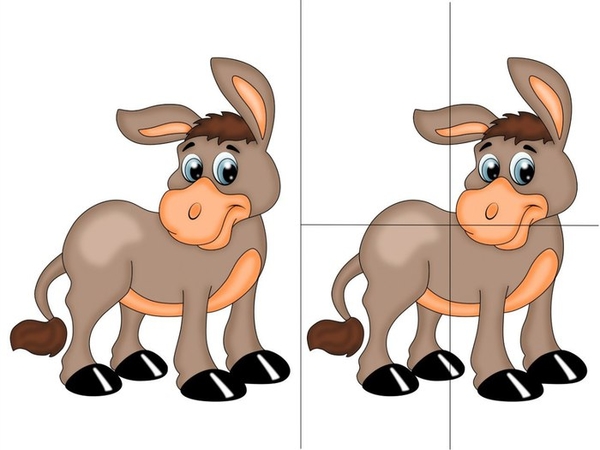 Рисунок Б 1 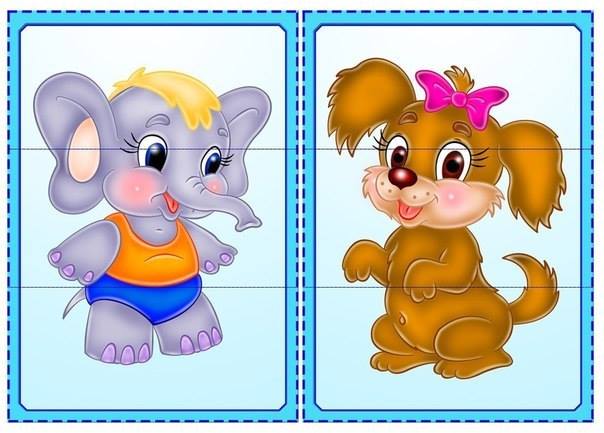 Рисунок Б 2РозділПрізвище, ініціали консультантаДата, підписДата, підписРозділПрізвище, ініціали консультантаЗавдання видавЗавдання прийнявВступСамсонова О.О.02.10.19 р.02.10.19 р.Розділ 1Самсонова О.О.04.11.19 р.04.11.19 р.Розділ 2Самсонова О.О.23.03.20 р.23.03.20 р.ВисновкиСамсонова О.О.07.09.20  р.07.09.20  р.ДодаткиСамсонова О.О.21.09.20 р.21.09.20 р.№ п/пНазва етапів кваліфікаційної роботиСтрок виконання етапів роботиПримітка1Збір та систематизація матеріалужовтень-листопадвиконано2Написання вступулистопадвиконано3Написання першого розділугрудень-квітеньвиконано4Написання другого розділутравень-вересеньвиконано5Написання висновківвересеньвиконано6Оформлення додатківжовтеньвиконано7Оформлення роботи, рецензуванняжовтень-листопадвиконано8ЗахистгруденьВступ……………………………………………………………………………. 8Розділ 1. Теоретичні основи сенсорного виховання дітей в умовах ЗДО……………………………………………………………………………...121.1. Зміст виховання сенсорної культури дитини у вітчизняних та зарубіжних дослідженнях……..………………………………..……………..121.2. Особливості, методи та завдання сенсорного розвитку дітей дошкільного віку …………...………………………………………………….171.3. Роль розвиваючих ігор та вправ у сенсорному вихованні дітей дошкільного віку………………………………………….…………………...35Розділ 2. Дослідно-експериментальна робота з розвитку сенсорних еталонів у дітей в процесі ігрової діяльності ..………………………….…...432.1. Методичні аспекти планування та проведення занять…………..……...432.2. Результати дослідно-експериментальної роботи …………..........……...57Висновки………………………………………………………………………..72Список використаних джерел…………………………………………………74Додатки………………………………………………………………………….79Ім’я та вік дитиниПоказники активностіПоказники активностіПоказники активностіПоказники активностіПоказники активностіПоказники активностіПоказники активностіІм’я та вік дитини1завдання2 завдання3 завдання4 завдання5 завдання6 завданняПоказники активності1. Андрій Куриленко 3р.6м.333333Високий2. Ева Гринь 3р.3м333223Високий3. Вікторія Малюга 3р.3м.322233Середній4. Нікіта Гавриленко 3р.1м222111Середній5. Вова Фомін 3р.111111НизькийІм’я та вік дитиниПоказники активностіПоказники активностіПоказники активностіПоказники активностіПоказники активностіПоказники активностіПоказники активностіІм’я та вік дитини1завдання2 завдання3 завдання4 завдання5 завдання6 завданняПоказники активності1. Віктор Сахно 3р.3м.333223Високий2. Мія Терешова 3р.213223Високий3. Аріна Дуденко 3р.5м.333223Середній4. Артем Кустря 3р.1м222222Середній5. Кіріл Горбань 3р.111111НизькийІм’я та вік дитиниПоказники активностіПоказники активностіПоказники активностіПоказники активностіПоказники активностіПоказники активностіПоказники активностіІм’я та вік дитини1завдання2 завдання3 завдання4 завдання5 завдання6 завданняПоказники активності1. Андрій Куриленко3р.6 м.333333Високий2. Єва Гринь 3р.3м.333223Високий3. Вікторія Малюга 3р.3м.322223Середній4. Нікіта Гівриленко 3р.1м222111Середній5. Вова Фомін 3р.111111НизькийІм’я та вік дитиниПоказники активностіПоказники активностіПоказники активностіПоказники активностіПоказники активностіПоказники активностіПоказники активностіІм’я та вік дитини1завдання2 завдання3 завдання4 завдання5 завдання6 завданняПоказники активності1. Віктор Сахно 3р.3м.333333Високий2. Мія Терешова 3р.222223Високий3. Аріна Дуденко 3р.5м.333333Середній4. Артем Кустря 3р.1м322222Середній5. Кіріл Горбань 3р.222222Низький